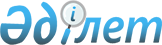 О внесении изменений и дополнений в постановление Правительства Республики Казахстан от 8 декабря 2015 года № 972 "О реализации Закона Республики Казахстан "О республиканском бюджете на 2016 - 2018 годы"Постановление Правительства Республики Казахстан от 10 марта 2016 года № 134.
      Вводится в действие с 1 января 2016 года.
      Правительство Республики Казахстан ПОСТАНОВЛЯЕТ:
      1. Внести в постановление Правительства Республики Казахстан от 8 декабря 2015 года № 972 "О реализации Закона Республики Казахстан "О республиканском бюджете на 2016 – 2018 годы" следующие изменения и дополнения:
      пункт 1 изложить в следующей редакции:
      "1. Принять к исполнению республиканский бюджет на 2016 – 2018 годы, в том числе на 2016 год в следующих объемах:
      1) доходы – 7 268 407 231 тысяча тенге, в том числе по:
      налоговым поступлениям – 3 189 806 996 тысяч тенге;
      неналоговым поступлениям – 159 104 528 тысяч тенге;
      поступлениям от продажи основного капитала – 16 383 224 тысячи тенге;
      поступлениям трансфертов – 3 903 112 483 тысячи тенге;
      2) затраты – 7 920 789 229 тысяч тенге;
      3) чистое бюджетное кредитование – 112 155 814 тысяч тенге, в том числе:
      бюджетные кредиты – 205 246 481 тысяча тенге;
      погашение бюджетных кредитов – 93 090 667 тысяч тенге;
      4) сальдо по операциям с финансовыми активами – 138 148 303 тысячи тенге, в том числе:
      приобретение финансовых активов – 140 798 303 тысячи тенге;
      поступления от продажи финансовых активов государства – 2 650 000 тысяч тенге;
      5) дефицит – -902 686 115 тысяч тенге или 2 процента к валовому внутреннему продукту страны;
      6) финансирование дефицита бюджета – 902 686 115 тысяч тенге.";
      в пункте 2:
      дополнить подпунктами 9-1), 9-2), 9-3) и 9-4) следующего содержания:
      "9-1) распределение сумм целевых текущих трансфертов областным бюджетам, бюджетам городов Астаны и Алматы на субсидирование процентной ставки по кредитным и лизинговым обязательствам в рамках направления по финансовому оздоровлению субъектов агропромышленного комплекса согласно приложению 9-1 к настоящему постановлению;
      9-2) распределение сумм целевых текущих трансфертов областным бюджетам, бюджетам городов Астаны и Алматы на субсидирование ставок вознаграждения по кредитам, а также лизингу технологического оборудования и сельскохозяйственной техники согласно приложению 9-2 к настоящему постановлению;
      9-3) распределение сумм целевых текущих трансфертов областным бюджетам, бюджетам городов Астаны и Алматы на обеспечение экономической стабильности согласно приложению 9-3 к настоящему постановлению; 
      9-4) распределение сумм целевых текущих трансфертов областным бюджетам, бюджетам городов Астаны и Алматы на обеспечение компенсации потерь местных бюджетов согласно приложению 9-4 к настоящему постановлению;";
      подпункт 13) изложить в следующей редакции:
      "13) распределение сумм целевых текущих трансфертов областным бюджетам, бюджетам городов Астаны и Алматы на апробирование подушевого финансирования организаций среднего образования согласно приложению 13 к настоящему постановлению;";
      дополнить подпунктами 29-1) и 29-2) следующего содержания:
      "29-1) распределение сумм целевых текущих трансфертов областным бюджетам, бюджетам городов Астаны и Алматы на содержание штатной численности местных исполнительных органов, осуществляющих контроль за безопасной эксплуатацией опасных технических устройств объектов жилищно-коммунального хозяйства, согласно приложению 29-1 к настоящему постановлению;
      29-2) распределение сумм целевых текущих трансфертов областным бюджетам на изъятие земельных участков для государственных нужд согласно приложению 29-2 к настоящему постановлению;";
      подпункт 33) изложить в следующей редакции:
      "33) распределение сумм целевых текущих трансфертов областным бюджетам на субсидирование стоимости услуг по подаче питьевой воды из особо важных групповых и локальных систем водоснабжения, являющихся безальтернативными источниками питьевого водоснабжения, согласно приложению 33 к настоящему постановлению;";
      пункт 3 изложить в следующей редакции:
      "3. Выделить из средств, предусмотренных в республиканском бюджете на 2016 год на реализацию мероприятий в рамках Дорожной карты занятости 2020, сумму в размере 59 375 334 тысячи тенге для перечисления:
      1) целевых текущих трансфертов областным бюджетам, бюджетам городов Астаны и Алматы в сумме 13 477 561 тысяча тенге для финансирования следующих мероприятий:
      Министерству образования и науки Республики Казахстан 53 500 тысяч тенге на профессиональную подготовку кадров;
      Министерству здравоохранения и социального развития Республики Казахстан 13 424 061 тысяча тенге, в том числе на:
      частичное субсидирование заработной платы – 2 156 874 тысячи тенге;
      обучение основам предпринимательства – 140 274 тысячи тенге;
      предоставление субсидий на переезд – 473 420 тысяч тенге;
      профессиональную подготовку, переподготовку и повышение квалификации кадров – 1 067 666 тысяч тенге;
      переподготовку и повышение квалификации наемных работников, в том числе молодежи в возрасте от 18 до 24 лет – 532 483 тысячи тенге;
      предоставление государственных грантов работодателям на переподготовку и повышение квалификации квалифицированных работников – 355 185 тысяч тенге;
      переподготовку и повышение квалификации лиц в возрасте от 55 до 64 лет – 227 004 тысячи тенге;
      молодежную практику – 2 602 306 тысяч тенге;
      временное субсидирование двух третей потерянного дохода квалифицированных работников – 850 223 тысячи тенге;
      обеспечение деятельности центров занятости населения – 4 936 836 тысяч тенге;
      информационную работу – 81 790 тысяч тенге;
      2) целевых трансфертов областным бюджетам в сумме 3 579 214 тысяч тенге Министерству национальной экономики Республики Казахстан для финансирования следующих мероприятий:
      строительство и (или) приобретение служебного жилища и инженерно-коммуникационной инфраструктуры – 426 917 тысяч тенге;
      строительство и (или) реконструкцию, приобретение общежитий для трудовой молодежи и инженерно-коммуникационной инфраструктуры – 
      3 000 000 тысяч тенге;
      строительство и (или) реконструкцию жилья и инженерно-коммуникационной инфраструктуры для переселения жителей населенных пунктов Калачи и Красногорский Акмолинской области – 152 297 тысяч тенге;
      3) целевых трансфертов областным бюджетам, бюджетам городов Астаны и Алматы на обеспечение занятости за счет развития инфраструктуры и жилищно-коммунального хозяйства в сумме 42 100 707 тысяч тенге Министерству здравоохранения и социального развития Республики Казахстан для финансирования следующих мероприятий:
      ремонт объектов жилищно-коммунального хозяйства, инженерно-транспортной инфраструктуры, социально-культурных объектов и благоустройство населенных пунктов – 40 734 908 тысяч тенге;
      строительство врачебных амбулаторий и фельдшерско-акушерских пунктов, расположенных в сельских населенных пунктах, – 1 365 799 тысяч тенге;
      4) Министерству здравоохранения и социального развития Республики Казахстан на реализацию мероприятий по обеспечению занятости населения в сумме 217 852 тысячи тенге, в том числе на:
      обеспечение информационного сопровождения и информационной работы – 60 000 тысяч тенге;
      информационно-методологическое сопровождение реализации Программы "Дорожная карта занятости 2020" – 157 852 тысячи тенге.";
      пункты 5, 6 и 7 исключить;
      пункт 8 изложить в следующей редакции:
      "8. Министерству образования и науки Республики Казахстан разработать и в установленном законодательством порядке внести в Правительство Республики Казахстан проекты решений: 
      1) в срок до 1 апреля 2016 года:
      о порядке использования целевых текущих трансфертов областными бюджетами, бюджетами городов Астаны и Алматы на 2016 год на апробирование подушевого финансирования в 10-11 классах организаций среднего образования;
      2) в срок до 1 августа 2016 года:
      о порядке использования целевых текущих трансфертов областными бюджетами, бюджетами городов Астаны и Алматы на 2016 год на апробирование подушевого финансирования в 1-11 классах организаций среднего образования.";
      дополнить пунктом 8-1 следующего содержания:
      "8-1. Министерству образования и науки Республики Казахстан в срок до 20 марта 2016 года в установленном законодательством порядке распределить базовое финансирование субъектов научной и (или) научно-технической деятельности по администраторам бюджетных программ.";
      дополнить пунктом 10-1 следующего содержания:
      "10-1. Министерству по инвестициям и развитию Республики Казахстан разработать в срок до 15 апреля 2016 года порядок выплаты акционерным обществом "Жилищный строительный сберегательный банк Казахстана" компенсации по вкладам в жилищные строительные сбережения.";
      в пункте 11:
      дополнить подпунктом 3) следующего содержания:
      "3) в срок до 1 мая 2016 года:
      о распределении целевого трансферта из Национального фонда Республики Казахстан областным бюджетам, бюджетам городов Астаны и Алматы на проектирование, развитие и (или) обустройство инженерно-коммуникационной инфраструктуры.";
      дополнить пунктами 11-1 и 11-2 следующего содержания:
      "11-1. Министерству сельского хозяйства Республики Казахстан в установленном законодательством порядке принять меры по:
      1) расторжению договоров субсидирования ставок вознаграждения по кредитам, а также лизингу технологического оборудования и сельскохозяйственной техники и договоров субсидирования процентных ставок вознаграждения по кредитным и лизинговым обязательствам субъектов агропромышленного комплекса для финансового оздоровления, заключенных в 2013 – 2015 годах;
      2) передаче в местные исполнительные органы областей, городов Астаны и Алматы заверенных копий договоров, указанных в подпункте 1) настоящего пункта, и протокольных решений Комиссии по финансовому оздоровлению, созданной в соответствии с Правилами субсидирования процентной ставки по кредитным и лизинговым обязательствам в рамках направления по финансовому оздоровлению субъектов агропромышленного комплекса, утвержденными приказом Министра сельского хозяйства Республики Казахстан от 9 апреля 2015 года № 9-1/320 (зарегистрированный в реестре государственной регистрации нормативных правовых актов за № 10763), по которым не заключены соответствующие договоры.
      11-2. Местным исполнительным органам областей, городов Астаны и Алматы в течение тридцати календарных дней со дня принятия копий договоров и протокольных решений принять меры по заключению соответствующих договоров с банками второго уровня, организациями, осуществляющими отдельные виды банковских операций, кредитными товариществами, акционерным обществом "Национальный управляющий холдинг "КазАгро", лизинговыми компаниями на условиях и обязательствах, предусмотренных по ранее заключенным договорам, указанным в пункте 11-1 настоящего постановления.";
      приложения 1, 2, 6, 7, 8, 9, 13, 14, 15, 18, 19, 21, 24, 26, 33, 34, 36, 37, 38, 39, 40, 41 и 42 к указанному постановлению изложить в новой редакции согласно приложениям 1, 2, 3, 4, 5, 6, 7, 8, 9, 10, 11, 12, 13, 14, 15, 16, 17, 18, 19, 20, 21, 22 и 23 к настоящему постановлению;
      дополнить указанное постановление приложениями 9-1, 9-2, 9-3, 9-4, 29-1, 29-2 согласно приложениям 24, 25, 26, 27, 28 и 29 к настоящему постановлению.
      2. Центральным исполнительным органам в двухнедельный срок внести в Правительство Республики Казахстан предложения о приведении ранее принятых решений Правительства Республики Казахстан в соответствие с настоящим постановлением.
      3. Настоящее постановление вводится в действие с 1 января 2016 года. Перечень приоритетных республиканских бюджетных инвестиций Перечень приоритетных республиканских бюджетных инвестиций,
направленных на реализацию особо важных и требующих
оперативной реализации задач, включенных в проект
республиканского бюджета с отлагательными условиями Распределение
сумм целевых текущих трансфертов областным бюджетам,
бюджетам городов Астаны и Алматы на субсидирование затрат
перерабатывающих предприятий на закуп сельскохозяйственной
продукции для производства продуктов ее глубокой переработки Распределение
сумм целевых текущих трансфертов областным бюджетам,
бюджетам городов Астаны и Алматы на субсидирование в
рамках гарантирования и страхования займов субъектов
агропромышленного комплекса Распределение
сумм целевых текущих трансфертов областным бюджетам,
бюджетам городов Астаны и Алматы на субсидирование
заготовительным организациям в сфере агропромышленного
комплекса суммы налога на добавленную стоимость,
уплаченного в бюджет, в пределах исчисленного налога
на добавленную стоимость Распределение
сумм целевых текущих трансфертов областным бюджетам,
бюджетам городов Астаны и Алматы на возмещение части
расходов, понесенных субъектом агропромышленного
комплекса, при инвестиционных вложениях Распределение
сумм целевых текущих трансфертов областным бюджетам,
бюджетам городов Астаны и Алматы на апробирование
подушевого финансирования организаций среднего образования Распределение
сумм целевых текущих трансфертов областным бюджетам,
бюджетам городов Астаны и Алматы на увеличение
государственного образовательного заказа на подготовку
специалистов в организациях технического и
профессионального образования Распределение
сумм целевых текущих трансфертов областным бюджетам,
бюджетам городов Астаны и Алматы на увеличение размера
стипендии обучающимся в организациях технического и
профессионального образования на основании государственного
образовательного заказа местных исполнительных органов Распределение
сумм целевых текущих трансфертов областным бюджетам,
бюджетам городов Астаны и Алматы на оказание медицинской
помощи онкологическим больным Распределение
сумм целевых текущих трансфертов областным бюджетам,
бюджетам городов Астаны и Алматы на оказание медицинской
помощи населению субъектами здравоохранения районного
значения и села и амбулаторно-поликлинической помощи Распределение
сумм целевых текущих трансфертов областным бюджетам,
бюджетам городов Астаны и Алматы на закуп лекарственных
средств, вакцин и других иммунобиологических препаратов Распределение
сумм целевых текущих трансфертов областным бюджетам,
бюджетам городов Астаны и Алматы на услуги по замене и
настройке речевых процессоров к кохлеарным имплантам Распределение
сумм целевых текущих трансфертов областным бюджетам,
бюджетам городов Астаны и Алматы на реализацию Плана
мероприятий по обеспечению прав и улучшению качества
жизни инвалидов в Республике Казахстан на 2012 - 2018 годы Распределение
сумм целевых текущих трансфертов областным бюджетам на
субсидирование стоимости услуг по подаче питьевой воды из
особо важных групповых и локальных систем водоснабжения,
являющихся безальтернативными источниками
питьевого водоснабжения Распределение
сумм целевых текущих трансфертов областным бюджетам,
бюджетам городов Астаны и Алматы на поддержку частного
предпринимательства в регионах Распределение сумм резерва Правительства Республики Казахстан Распределение
сумм поступлений трансфертов из областных бюджетов в
связи с передачей расходов на республиканский бюджет Распределение
сумм целевых текущих трансфертов областным бюджетам,
бюджетам городов Астаны и Алматы на реализацию мероприятий
в рамках Дорожной карты занятости 2020
      продолжение таблицы Распределение
сумм целевых трансфертов областным бюджетам на реализацию
мероприятий в рамках Дорожной карты занятости 2020 Распределение
сумм целевых трансфертов областным бюджетам, бюджетам
городов Астаны и Алматы на обеспечение занятости за счет
развития инфраструктуры и жилищно-коммунального хозяйства
в рамках Дорожной карты занятости 2020 Распределение
сумм кредитования областным бюджетам на содействие
развитию предпринимательства в моногородах, малых городах
и сельских населенных пунктах Перечень государственных заданий на 2016 год Распределение
сумм целевых текущих трансфертов областным бюджетам,
бюджетам городов Астаны и Алматы на субсидирование
процентной ставки по кредитным и лизинговым обязательствам
в рамках направления по финансовому оздоровлению
субъектов агропромышленного комплекса Распределение
сумм целевых текущих трансфертов областным бюджетам,
бюджетам городов Астаны и Алматы на субсидирование ставок
вознаграждения по кредитам, а также лизингу технологического
оборудования и сельскохозяйственной техники Распределение
сумм целевых текущих трансфертов областным бюджетам,
бюджетам городов Астаны и Алматы на обеспечение
экономической стабильности Распределение
сумм целевых текущих трансфертов областным бюджетам,
бюджетам городов Астаны и Алматы на обеспечение
компенсации потерь местных бюджетов Распределение
сумм целевых текущих трансфертов областным бюджетам,
бюджетам городов Астаны и Алматы на содержание штатной
численности местных исполнительных органов,
осуществляющих контроль за безопасной эксплуатацией
опасных технических устройств объектов
жилищно-коммунального хозяйства Распределение
сумм целевых текущих трансфертов областным бюджетам,
бюджетам городов Астаны и Алматы на изъятие земельных
участков для государственных нужд
					© 2012. РГП на ПХВ «Институт законодательства и правовой информации Республики Казахстан» Министерства юстиции Республики Казахстан
				
Премьер-Министр
Республики Казахстан
К. МасимовПриложение 1
к постановлению Правительства
Республики Казахстан
от 10 марта 2016 года № 134
Приложение 1
к постановлению Правительства
Республики Казахстан
от 8 декабря 2015 года № 972
Функциональная группа
Функциональная группа
Функциональная группа
Функциональная группа
Наименование
Наименование
Сумма, тыс. тенге
Сумма, тыс. тенге
Сумма, тыс. тенге
Администратор
Администратор
Администратор
Наименование
Наименование
2016 год
2017 год
2018 год
Программа
Программа
Наименование
Наименование
2016 год
2017 год
2018 год
Подпрограмма
Наименование
Наименование
2016 год
2017 год
2018 год
1
1
1
1
2
2
3
4
5
Всего:
Всего:
1 044 520 272
403 881 900
394 550 647
I. Республиканские бюджетные инвестиционные проекты
I. Республиканские бюджетные инвестиционные проекты
246 813 350
50 166 443
28 626 200
1
Государственные услуги общего характера
Государственные услуги общего характера
1 863 941
2 347 277
610 030
204
Министерство иностранных дел Республики Казахстан
Министерство иностранных дел Республики Казахстан
1 072 018
010
Представление интересов Республики Казахстан за рубежом
Представление интересов Республики Казахстан за рубежом
1 072 018
101
Строительство объектов недвижимости за рубежом для размещения дипломатических представительств Республики Казахстан
1 072 018
в том числе инвестиционные проекты:
Прочие
1 072 018
Строительство административного здания Посольства Республики Казахстан в Республике Узбекистан
1 072 018
242
Министерство по инвестициям и развитию Республики Казахстан
Министерство по инвестициям и развитию Республики Казахстан
791 923
2 347 277
610 030
002
Создание информационной системы экстренного вызова при авариях и катастрофах
Создание информационной системы экстренного вызова при авариях и катастрофах
791 923
2 347 277
610 030
в том числе инвестиционные проекты:
Прочие
791 923
2 347 277
610 030
Создание информационной системы экстренного вызова при авариях и катастрофах
791 923
2 347 277
610 030
2
Оборона
Оборона
13 792 746
12 805 179
17 562 865
201
Министерство внутренних дел Республики Казахстан
Министерство внутренних дел Республики Казахстан
7 981 372
11 135 217
15 530 264
060
Организация деятельности в области предупреждения и ликвидации чрезвычайных ситуаций природного и техногенного характера
Организация деятельности в области предупреждения и ликвидации чрезвычайных ситуаций природного и техногенного характера
7 981 372
11 135 217
15 530 264
103
Строительство и реконструкция объектов защиты от чрезвычайных ситуаций природного и техногенного характера
7 981 372
9 649 258
15 530 264
в том числе инвестиционные проекты:
Акмолинская область
5 263 049
5 000 000
10 169 743
Для служебного пользования
5 061 890
5 000 000
10 169 743
Строительство комплекса пожарного депо на 6 автомобилей (II-типа для IB, IIIA климатических подрайонов с обычными геологическими условиями) севернее микрорайона "Коктем" в городе Кокшетау Акмолинской области
201 159
Алматинская область
1 841 107
4 649 258
5 360 521
Строительство защитных сооружений на реке Хоргос в районе Международного центра приграничного сотрудничества (МЦПС) и зданий таможни "Коргас"
1 841 107
4 649 258
5 360 521
город Астана
877 216
Строительство "Комплекса пожарного депо на 6 автомобилей II-типа для IВ, IІІА климатических подрайонов с обычными геологическими условиями на пересечении улиц с проектным названием Е357 и 227 в г. Астана"
875 901
Разработка проектно-сметной документации на "Строительство зданий и сооружений для государственного учреждения "Центральный региональный аэромобильный оперативно-спасательный отряд в г. Астане"
1 315
105
Развитие и создание информационных систем в области предупреждения и ликвидации чрезвычайных ситуаций
1 485 959
в том числе инвестиционные проекты:
Прочие
1 485 959
Создание корпоративной информационно-коммуникационной системы ЧС и ГО
1 485 959
208
Министерство обороны Республики Казахстан
Министерство обороны Республики Казахстан
5 811 374
1 669 962
2 032 601
047
Обеспечение боевой, мобилизационной готовности Вооруженных Сил Республики Казахстан
Обеспечение боевой, мобилизационной готовности Вооруженных Сил Республики Казахстан
5 811 374
1 669 962
2 032 601
104
Строительство объектов Вооруженных Сил
5 417 838
1 469 962
1 832 601
в том числе инвестиционные проекты:
Прочие
5 417 838
1 469 962
1 832 601
Для служебного пользования
5 417 838
1 469 962
1 832 601
107
Создание автоматизированной системы управления Вооруженных Сил
393 536
200 000
200 000
в том числе инвестиционные проекты:
Прочие
393 536
200 000
200 000
Создание автоматизированной системы управления Вооруженных Сил Республики Казахстан 
393 536
200 000
200 000
3
Общественный порядок, безопасность, правовая, судебная, уголовно-исполнительная деятельность
Общественный порядок, безопасность, правовая, судебная, уголовно-исполнительная деятельность
8 811 261
10 109 820
2 280 000
201
Министерство внутренних дел Республики Казахстан
Министерство внутренних дел Республики Казахстан
918 215
2 280 000
2 280 000
076
Охрана общественного порядка и обеспечение общественной безопасности
Охрана общественного порядка и обеспечение общественной безопасности
34 932
2 280 000
2 280 000
106
Развитие информационных систем Министерства внутренних дел Республики Казахстан
18 324
в том числе инвестиционные проекты:
Прочие
18 324
Создание Информационной системы Комитета миграционной полиции МВД Республики Казахстан
18 324
107
Создание программно-аппаратных комплексов центров оперативного управления малых городов Республики Казахстан
2 280 000
2 280 000
в том числе инвестиционные проекты:
Прочие
2 280 000
2 280 000
Создание центров оперативного управления малых городов Республики Казахстан
2 280 000
2 280 000
110
Строительство, реконструкция объектов общественного порядка, безопасности
16 608
в том числе инвестиционные проекты:
город Астана
16 608
Строительство и создание объектов (комплексов) воинской части 3656 Внутренних войск МВД РК в г. Астане (авиаэскадрилья)
16 608
077
Организация деятельности уголовно-исполнительной системы
Организация деятельности уголовно-исполнительной системы
570 033
102
Строительство, реконструкция объектов уголовно-исполнительной системы
570 033
в том числе инвестиционные проекты:
Алматинская область
565 137
Строительство и реконструкция учреждения ЛА-155/12 под ИК строгого режима в поселке Заречный
565 137
Западно-Казахстанская область
4 896
Реконструкция Учреждения РУ-170/3 под ИК строгого режима на 900 мест в г. Уральске ЗКО
4 896
078
Осуществление оперативно-розыскной деятельности органов внутренних дел
Осуществление оперативно-розыскной деятельности органов внутренних дел
313 250
101
Строительство комплекса служебных зданий 
313 250
в том числе инвестиционные проекты:
Прочие
313 250
Строительство комплекса служебных зданий МВД Республики Казахстан
313 250
410
Комитет национальной безопасности Республики Казахстан
Комитет национальной безопасности Республики Казахстан
2 500 000
2 222 010
002
Программа развития системы национальной безопасности
Программа развития системы национальной безопасности
2 500 000
2 222 010
в том числе инвестиционные проекты:
Прочие
2 500 000
2 222 010
Программа развития системы национальной безопасности
2 500 000
2 222 010
681
Служба государственной охраны Республики Казахстан
Служба государственной охраны Республики Казахстан
5 393 046
5 607 810
002
Программа развития Службы государственной охраны Республики Казахстан
Программа развития Службы государственной охраны Республики Казахстан
5 393 046
5 607 810
в том числе инвестиционные проекты:
Прочие
5 393 046
5 607 810
Программа развития Службы государственной охраны Республики Казахстан
5 393 046
5 607 810
4
Образование
Образование
5 750 343
201
Министерство внутренних дел Республики Казахстан
Министерство внутренних дел Республики Казахстан
2 613 087
079
Обучение, повышение квалификации и переподготовка кадров Министерства внутренних дел Республики Казахстан
Обучение, повышение квалификации и переподготовка кадров Министерства внутренних дел Республики Казахстан
2 613 087
101
Строительство учебного центра боевой и методической подготовки "Бүркіт" 
2 613 087
в том числе инвестиционные проекты:
Алматинская область
2 613 087
Строительство учебного центра боевой и методической подготовки "Бүркіт" для подразделений специального назначения с военным городком в п. Заречный Алматинской области
2 613 087
225
Министерство образования и науки Республики Казахстан
Министерство образования и науки Республики Казахстан
1 063 587
204
Обеспечение кадрами с высшим и послевузовским образованием
Обеспечение кадрами с высшим и послевузовским образованием
1 063 587
106
Строительство и реконструкция объектов высшего образования
1 063 587
в том числе инвестиционные проекты:
город Алматы
56 657
Строительство общежития КазНТУ имени К.И. Сатпаева по ул. Байтурсынова, 147Б в Бостандыкском районе г. Алматы
56 657
город Астана
1 006 930
Строительство общежития на 592 места Казахского агротехнического университета имени С. Сейфуллина в городе Астана
266 596
Строительство студенческого общежития на 500 мест Евразийского национального университета им. Л.Н. Гумилева по ул. Янушкевича 6 в г. Астане
740 334
239
Министерство здравоохранения и социального развития Республики Казахстан
Министерство здравоохранения и социального развития Республики Казахстан
1 959 069
007
Строительство и реконструкция объектов образования
Строительство и реконструкция объектов образования
1 959 069
в том числе инвестиционные проекты:
Актюбинская область
342 856
Строительство общежития на 1000 мест для РГКП "Западно-Казахстанский Государственный медицинский университет им. М. Оспанова" в г. Актобе
342 856
Восточно-Казахстанская область
1 616 213
Общежитие на 1000 мест для РГКП "Государственный медицинский университет г.  Семей"
1 616 213
240
Министерство культуры и спорта Республики Казахстан
Министерство культуры и спорта Республики Казахстан
114 600
041
Подготовка кадров в области культуры и искусства
Подготовка кадров в области культуры и искусства
114 600
102
Строительство, реконструкция объектов образования, осуществляющих деятельность в области культуры и искусства
114 600
в том числе инвестиционные проекты:
город Алматы
114 600
Строительство общежития на 170 мест Алматинского хореографического училища им. А.В. Селезнева в г. Алматы
114 600
5
Здравоохранение
Здравоохранение
12 120 713
239
Министерство здравоохранения и социального развития Республики Казахстан
Министерство здравоохранения и социального развития Республики Казахстан
12 120 713
020
Реформирование системы здравоохранения
Реформирование системы здравоохранения
12 120 713
004
За счет внешних займов
3 563 911
в том числе инвестиционные проекты:
Прочие
3 563 911
Реформирование системы здравоохранения
3 563 911
016
За счет софинансирования внешних займов из республиканского бюджета
8 556 802
в том числе инвестиционные проекты:
Прочие
8 556 802
Реформирование системы здравоохранения
8 556 802
8
Культура, спорт, туризм и информационное пространство
Культура, спорт, туризм и информационное пространство
2 988 369
100 000
100 000
240
Министерство культуры и спорта Республики Казахстан
Министерство культуры и спорта Республики Казахстан
2 252 823
100 000
100 000
036
Развитие спорта высших достижений
Развитие спорта высших достижений
2 252 823
100 000
100 000
101
Строительство, реконструкция объектов спорта
2 252 823
100 000
100 000
в том числе инвестиционные проекты:
Акмолинская область
2 152 823
Строительство республиканской базы лыжного спорта в городе Щучинск Акмолинской области (І и II очереди)
2 152 823
Алматинская область
50 000
50 000
50 000
Строительство республиканской базы олимпийской подготовки в Алматинской области
50 000
50 000
50 000
город Астана
50 000
50 000
50 000
Строительство многофункционального спортивного комплекса "Центр олимпийской подготовки" в г.Астане (без наружных инженерных сетей)
50 000
50 000
50 000
694
Управление Делами Президента Республики Казахстан
Управление Делами Президента Республики Казахстан
735 546
015
Развитие инфраструктуры Щучинско-Боровской курортной зоны 
Развитие инфраструктуры Щучинско-Боровской курортной зоны 
735 546
в том числе инвестиционные проекты:
Акмолинская область
735 546
Благоустройство туристических маршрутов в районе озера Боровое Акмолинской области (велосипедные, пешеходные дорожки и лыжные трассы с объектами проката и общественного питания)
735 546
9
Топливно-энергетический комплекс и недропользование
Топливно-энергетический комплекс и недропользование
2 127 636
241
Министерство энергетики Республики Казахстан
Министерство энергетики Республики Казахстан
2 127 636
036
Развитие атомных и энергетических проектов
Развитие атомных и энергетических проектов
2 127 636
104
Создание Центра ядерной медицины и биофизики
864 660
в том числе инвестиционные проекты:
город Алматы
864 660
Создание Центра ядерной медицины и биофизики
864 660
106
Строительство стендового комплекса Казахстанского материаловедческого токамака КТМ
1 262 976
в том числе инвестиционные проекты:
Восточно-Казахстанская область
1 262 976
Строительство стендового комплекса Казахстанского материаловедческого токамака КТМ
1 262 976
10
Сельское, водное, лесное, рыбное хозяйство, особо охраняемые природные территории, охрана окружающей среды и животного мира, земельные отношения
Сельское, водное, лесное, рыбное хозяйство, особо охраняемые природные территории, охрана окружающей среды и животного мира, земельные отношения
11 453 040
8 030 681
8 073 305
212
Министерство сельского хозяйства Республики Казахстан
Министерство сельского хозяйства Республики Казахстан
10 353 040
8 030 681
8 073 305
254
Эффективное управление водными ресурсами
Эффективное управление водными ресурсами
10 353 040
8 030 681
8 073 305
113
Строительство и реконструкция систем водоснабжения, гидротехнических сооружений
10 353 040
8 030 681
8 073 305
в том числе инвестиционные проекты:
Акмолинская область
1 204 475
Реконструкция Кокшетауского группового водопровода в Акмолинской области, 2-очередь строительства
1 051 651
Реконструкция сетей водоснабжения поселка Ижевское, ст. Шоптыколь, ст. Вишневка Акмолинской области и строительство Ижевского магистрального водовода 
72 461
Реконструкция и модернизация сооружений Селетинского водохранилища с внедрением систем автоматизации водоучета и водораспределения в Акмолинской области
80 363
Восточно-Казахстанская область
1 408 886
Реконструкция сооружений водохранилища на р. Егинсу Урджарского района ВКО
480 442
Реконструкция гидроузла на реке Тебиске с магистральными каналами "Коктогам" и "Жана-Тогам" Тарбагатайского района Восточно-Казахстанской области 
335 903
Реконструкция плотинного гидроузла на реке Кельды-Мурат с магистральным каналом "Актоган" Урджарского района ВКО
399 795
Реконструкция плотинного гидроузла на р. Кусак Урджарского района ВКО
192 746
Жамбылская область
840 198
1 500 000
Реконструкция Таласской плотины и магистрального канала "Базарбай" с внедрением систем автоматизированного учета и регулирования подачи поливной воды в Байзакском районе Жамбылской области 
840 198
1 500 000
Западно-Казахстанская область
7 675
Реконструкция Кирово-Чижинского канала для межбассейновой переброски воды из Урало-Кушумской системы в р. Большой Узень в районе с. Акпатер Казталовского района Западно-Казахстанской области. I-этап
7 675
Карагандинская область
1 702 635
Реконструкция Жартасского водохранилища (ирригационного водозабора, отводящего канала) Карагандинской области
264 631
Строительство группового водовода "Жайрем - Каражал" (Тузкольский водозабор) (Корректировка)
54 909
Строительство Эскулинского водовода с учетом водоснабжения г. Жезказган Карагандинской области (корректировка)
1 383 095
Кызылординская область
3 376 589
3 358 908
2 948 197
Строительство Талапского группового водопровода Жанакорганского района Кызылординской области
500 000
600 000
Строительство Сырдарьинского группового водопровода Жанакорганского района Кызылординской области
1 901 489
500 000
812 939
Строительство Жиделинского группового водопровода и веток подключения к нему от ПНС №3 (ПК282+70) до н.п. Бирлестик по Шиелиискому району в Кызылординской области. Строительство водовода от ПНС № 5 до н.п. Жулек с ветками подключения, головными водопроводными сооружениями и внутрипоселковыми сетями населенных пунктов
812 939
734 084
Реконструкция гидротехнических сооружений Кызылординского Левобережного магистрального канала Кызылординской области с ПК272+55 по ПК853+00 (899+00). I очередь
1 399 570
899 570
Реконструкция гидротехнических сооружений Кызылординского Левобережного магистрального канала Кызылординской области (II очередь)
646 399
801 174
Реконструкция каналов и гидротехнических сооружений Жанакоргано-Шиелийского массива орошения в Шиелийском районе Кызылординской области. 1-очередь. Водоподпорное сооружение из тканевых материалов на р. Сырдарья для улучшения водообеспеченности Новошиелийского магистрального канала
75 530
Павлодарская область
1 605 871
800 000
600 000
Реконструкция Беловодского группового водопровода Павлодарской области
1 600 000
800 000
600 000
"Реконструкция Майского группового водопровода Майского района Павлодарской области" 1 очередь строительства
5 871
Северо-Казахстанская область
293 258
1 400 000
1 200 000
Реконструкция Соколовского группового водопровода в Северо-Казахстанской области
293 258
Реконструкция Пресновского группового водопровода в Северо-Казахстанской области (І очередь строительства)
600 000
600 000
Реконструкция Пресновского группового водопровода в Северо-Казахстанской области (ІІ очередь)
800 000
600 000
Южно-Казахстанская область
753 651
1 631 575
1 825 108
Реконструкция Кызылкумского магистрального канала с автоматизацией водоучета и водораспределения Шардаринского и Арысского районов ЮКО (ІІІ-очередь)
657 709
Реконструкция Туркестанского магистрального канала. Увеличение водообеспеченности на канале и орошаемых земель за счет восстановления скважин вертикального дренажа в Ордабасинском районе ЮКО. Бугуньский сельский округ
177 953
Реконструкция Туркестанского магистрального канала в Ордабасинском и Туркестанском районах Южно-Казахстанской области (III-очередь)
267 907
Реконструкция межхозяйственного канала К-30 с гидротехническими сооружениями с внедрением автоматизации водоучета и водораспределения в Мактаральском районе ЮКО
973 866
1 825 108
Реконструкция БКМК с ПК0+0 по ПК957+00 с распределителями Р-1, Р-3 и Р-15 в Ташкентской области и Сарыагашском и Казыгуртском районах ЮКО (1-я очередь)
251 014
Реконструкция водозаборных сооружений гидроузлов Караспанский, Шаульдерский, Бугуньское водохранилище в Южно-Казахстанской области с внедрением системы автоматизации водоучета по р. Арысь до сброса р. Сырдарья (І-очередь)
7 995
Реконструкция комплекса гидротехнических сооружений на Арнасайской плотине Шардаринского водохранилища в Шардаринском районе ЮКО (вторая очередь)
14 706
Реконструкция комплекса гидротехнических сооружений на Арнасайской плотине Шардаринского водохранилища в Шардаринском районе ЮКО (III очередь)
30 576
Разработка проектно-сметной документации проекта "Реконструкция и модернизация водоочистных сооружений, водопроводных сетей населенных пунктов Сарыагашского района подключаемых к Сарыагашскому групповому водопроводу Южно-Казахстанской области"
3 500
241
Министерство энергетики Республики Казахстан
Министерство энергетики Республики Казахстан
1 100 000
037
Стабилизация и улучшение качества окружающей среды
Стабилизация и улучшение качества окружающей среды
1 100 000
104
Строительство и реконструкция объектов охраны окружающей среды
1 100 000
в том числе инвестиционные проекты:
Акмолинская область
1 100 000
Очистка и санация водоемов (озера Щучье, Боровое, Карасу) Щучинско-Боровской курортной зоны
1 100 000
12
Транспорт и коммуникации
Транспорт и коммуникации
184 279 387
16 773 486
242
Министерство по инвестициям и развитию Республики Казахстан
Министерство по инвестициям и развитию Республики Казахстан
184 279 387
16 773 486
003
Развитие автомобильных дорог на республиканском уровне
Развитие автомобильных дорог на республиканском уровне
180 921 466
16 673 486
004
За счет внешних займов
147 809 454
14 491 454
в том числе инвестиционные проекты:
Прочие
147 809 454
14 491 454
Реконструкция международного транзитного коридора "Западная Европа - Западный Китай"
116 078 362
14 491 454
Реконструкция автомобильной дороги "Бейнеу - Актау"
31 731 092
005
За счет внутренних источников
10 620 110
в том числе инвестиционные проекты:
Прочие
10 620 110
Реконструкция, строительство и проектно-изыскательские работы международного транзитного коридора "Западная Европа - Западный Китай"
3 000 000
Реконструкция и проектно-изыскательские работы автомобильной дороги "Бейнеу - Актау"
2 357 600
Реконструкция и проектно-изыскательские работы автомобильной дороги республиканского значения "граница РФ (на Омск) - Майкапшагай (выход на КНР), через гг. Павлодар, Семей" 
12 300
Строительство и проектно-изыскательские работы автодороги "Юго-Западный обход г. Астаны"
19 247
Реконструкция и проектно-изыскательские работы автомобильной дороги республиканского значения "Усть-Каменогорск - Зыряновск - Большенарымское - Катон-Карагай - Рахмановские ключи" 
26 487
Реконструкция и проектно-изыскательские работы автомобильной дороги республиканского значения "Жетыбай-Жанаозень- гр. Туркменистана" 
3 729
Реконструкция и проектно-изыскательские работы автомобильной дороги "Граница РФ (на Екатеринбург) - Алматы" 
2 411 914
Реконструкция и проектно-изыскательские работы автомобильной дороги республиканского значения "Астана - Петропавловск" транзитного коридора "Боровое - Кокшетау - Петропавловск - граница РФ" 
2 788 833
016
За счет софинансирования внешних займов из республиканского бюджета
22 491 902
2 182 032
в том числе инвестиционные проекты:
Прочие
22 491 902
2 182 032
Реконструкция международного транзитного коридора "Западная Европа - Западный Китай" 
18 109 812
2 182 032
Реконструкция автомобильной дороги "Бейнеу - Актау"
4 382 090
092
Развитие, содержание водного транспорта и водной инфраструктуры
Развитие, содержание водного транспорта и водной инфраструктуры
158 246
102
Строительство и реконструкция инфраструктуры водного транспорта
158 246
в том числе инвестиционные проекты:
Восточно-Казахстанская область
158 246
Строительство защитного судоходного гидротехнического сооружения на Шульбинском шлюзе
158 246
093
Развитие гражданской авиации и воздушного транспорта
Развитие гражданской авиации и воздушного транспорта
1 990 603
103
Строительство и реконструкция инфраструктуры воздушного транспорта
1 990 603
в том числе инвестиционные проекты:
Северо-Казахстанская область
1 990 603
Реконструкция аэродромных покрытий искусственного покрытия взлетно-посадочной полосы, рулежной дорожки, перрона и установка светосигнального оборудования ОВИ-1 в аэропорту г. Петропавловска
1 990 603
096
Развитие научно-технологической и опытно-экспериментальной базы
Развитие научно-технологической и опытно-экспериментальной базы
1 209 072
100 000
101
Создание космической системы научно-технологического назначения
1 209 072
100 000
в том числе инвестиционные проекты:
Прочие
1 209 072
100 000
Создание космической системы научно-технологического назначения
1 209 072
100 000
13
Прочие
Прочие
3 625 914
694
Управление Делами Президента Республики Казахстан
Управление Делами Президента Республики Казахстан
3 625 914
008
Строительство и реконструкция объектов Управления Делами Президента Республики Казахстан
Строительство и реконструкция объектов Управления Делами Президента Республики Казахстан
3 625 914
в том числе инвестиционные проекты:
Акмолинская область
2 772 138
Реконструкция основного дома на территории государственной резиденции "Карасу" Бурабайского района Акмолинской области
693 394
Строительство жилого дома на территории государственной резиденции "Карасу" Бурабайского района Акмолинской области
2 014 249
Строительство Дома приемов на территории государственной резиденции "Карасу" Бурабайского района Акмолинской области
64 495
город Астана
853 776
Детский сад на 350 мест в г. Астане
535 505
Стоянка хранения спецтехники конноспортивного комплекса "Алтын Тулпар", расположенная в ж.м. Мичурино, район дома № 4
33 680
Конюшня на 24 конемест с выгульной площадкой, расположенная в ж.м. Мичурино, район дома № 4
185 167
Реконструкция системы отопления, вентиляции и кондиционирования здания Музея Первого Президента по ул. Бейбитшилик, дом 11 в г. Астане
99 424
II. Бюджетные инвестиции, планируемые посредством участия государства в уставном капитале юридических лиц 
II. Бюджетные инвестиции, планируемые посредством участия государства в уставном капитале юридических лиц 
49 292 253
33 039 582
17 216 878
1
Государственные услуги общего характера
Государственные услуги общего характера
13 832 023
10 752 570
8 904 098
217
Министерство финансов Республики Казахстан
Министерство финансов Республики Казахстан
13 832 023
10 752 570
8 904 098
006
Приобретение акций международных финансовых организаций
Приобретение акций международных финансовых организаций
13 832 023
10 752 570
8 904 098
2
Оборона
Оборона
10 377 200
5 408 670
208
Министерство обороны Республики Казахстан
Министерство обороны Республики Казахстан
10 377 200
5 408 670
044
Увеличение уставного капитала АО "Казтехнологии"
Увеличение уставного капитала АО "Казтехнологии"
10 377 200
5 408 670
4
Образование
Образование
3 375 686
212
Министерство сельского хозяйства Республики Казахстан
Министерство сельского хозяйства Республики Казахстан
518 135
248
Увеличение уставного капитала АО "Казахский агротехнический университет имени Сакена Сейфуллина"
Увеличение уставного капитала АО "Казахский агротехнический университет имени Сакена Сейфуллина"
518 135
240
Министерство культуры и спорта Республики Казахстан
Министерство культуры и спорта Республики Казахстан
2 857 551
032
Увеличение уставного капитала НАО "Казахская национальная академия хореографии"
Увеличение уставного капитала НАО "Казахская национальная академия хореографии"
2 857 551
5
Здравоохранение
Здравоохранение
595 220
595 220
201
Министерство внутренних дел Республики Казахстан
Министерство внутренних дел Республики Казахстан
595 220
595 220
074
Увеличение уставного капитала АО "Железнодорожные госпитали медицины катастроф"
Увеличение уставного капитала АО "Железнодорожные госпитали медицины катастроф"
595 220
595 220
12
Транспорт и коммуникации
Транспорт и коммуникации
11 707 344
16 283 122
7 717 560
242
Министерство по инвестициям и развитию Республики Казахстан
Министерство по инвестициям и развитию Республики Казахстан
11 707 344
16 283 122
7 717 560
043
Увеличение уставного капитала АО "Национальная компания "Қазақстан Ғарыш Сапары" на создание целевых космических систем, технологий и их использование, а также строительство Сборочно-испытательного комплекса
Увеличение уставного капитала АО "Национальная компания "Қазақстан Ғарыш Сапары" на создание целевых космических систем, технологий и их использование, а также строительство Сборочно-испытательного комплекса
2 410 272
6 208 391
1 398 597
200
Увеличение уставного капитала АО "Национальный инфокоммуникационный холдинг "Зерде" для развития и внедрения цифрового телерадиовещания
Увеличение уставного капитала АО "Национальный инфокоммуникационный холдинг "Зерде" для развития и внедрения цифрового телерадиовещания
9 297 072
10 074 731
6 318 963
13
Прочие
Прочие
10 000 000
243
Министерство национальной экономики Республики Казахстан
Министерство национальной экономики Республики Казахстан
10 000 000
049
Увеличение уставного капитала АО "Фонд национального благосостояния "Самрук-Казына" для обеспечения конкурентоспособности и устойчивости национальной экономики
Увеличение уставного капитала АО "Фонд национального благосостояния "Самрук-Казына" для обеспечения конкурентоспособности и устойчивости национальной экономики
10 000 000
030
За счет средств республиканского бюджета
10 000 000
III. Целевые трансферты на развитие
III. Целевые трансферты на развитие
197 541 546
154 449 748
146 577 057
3
Общественный порядок, безопасность, правовая, судебная, уголовно-исполнительная деятельность
Общественный порядок, безопасность, правовая, судебная, уголовно-исполнительная деятельность
887 670
711 263
201
Министерство внутренних дел Республики Казахстан
Министерство внутренних дел Республики Казахстан
887 670
711 263
076
Охрана общественного порядка и обеспечение общественной безопасности
Охрана общественного порядка и обеспечение общественной безопасности
887 670
711 263
105
Целевые трансферты на развитие областным бюджетам и бюджету города Алматы на строительство объектов общественного порядка и безопасности
887 670
711 263
в том числе по регионам:
город Алматы
887 670
711 263
4
Образование
Образование
2 217 528
225
Министерство образования и науки Республики Казахстан
Министерство образования и науки Республики Казахстан
2 217 528
098
Обеспечение доступности дошкольного воспитания и обучения
Обеспечение доступности дошкольного воспитания и обучения
25 000
103
Целевые трансферты на развитие областным бюджетам, бюджетам городов Астаны и Алматы на строительство и реконструкцию объектов образования и областному бюджету Алматинской области и бюджету города Алматы для сейсмоусиления детских дошкольных организаций за счет средств республиканского бюджета
25 000
в том числе по регионам:
Жамбылская область
25 000
099
Обеспечение доступности качественного школьного образования
Обеспечение доступности качественного школьного образования
2 192 528
107
Целевые трансферты на развитие областным бюджетам, бюджетам городов Астаны и Алматы на строительство и реконструкцию объектов образования и областному бюджету Алматинской области и бюджету города Алматы для сейсмоусиления организаций среднего образования за счет средств республиканского бюджета
2 192 528
в том числе по регионам:
Атырауская область
748 225
Восточно-Казахстанская область
100 000
Жамбылская область
627 053
Мангистауская область
50 000
Павлодарская область
80 817
город Астана
586 433
5
Здравоохранение
Здравоохранение
14 918 404
239
Министерство здравоохранения и социального развития Республики Казахстан
Министерство здравоохранения и социального развития Республики Казахстан
14 918 404
053
Обеспечение населения медицинской помощью, за исключением направлений, финансируемых в рамках Единой национальной системы здравоохранения, и развитие инфраструктуры
Обеспечение населения медицинской помощью, за исключением направлений, финансируемых в рамках Единой национальной системы здравоохранения, и развитие инфраструктуры
14 918 404
113
Целевые трансферты на развитие областным бюджетам, бюджетам городов Астаны и Алматы на строительство, реконструкцию объектов здравоохранения и областному бюджету Алматинской области, бюджету города Алматы для сейсмоусиления объектов здравоохранения
14 918 404
в том числе по регионам:
Алматинская область
1 446 717
Жамбылская область
1 241 611
Карагандинская область
4 325 089
Кызылординская область
4 874 475
Мангистауская область
2 231 311
город Астана
799 201
7
Жилищно-коммунальное хозяйство
Жилищно-коммунальное хозяйство
59 672 434
68 000 000
62 044 940
243
Министерство национальной экономики Республики Казахстан
Министерство национальной экономики Республики Казахстан
59 672 434
68 000 000
62 044 940
085
Реализация мероприятий в сфере жилищного хозяйства в рамках Программы развития регионов до 2020 года
Реализация мероприятий в сфере жилищного хозяйства в рамках Программы развития регионов до 2020 года
22 071 664
30 000 000
30 000 000
100
Целевые трансферты на развитие областным бюджетам, бюджетам городов Астаны и Алматы на проектирование и (или) строительство, реконструкцию жилья коммунального жилищного фонда
7 330 082
15 000 000
15 000 000
на строительство жилья для очередников
4 803 693
9 923 592
10 049 706
в том числе по регионам:
Акмолинская область
269 045
453 976
562 694
Актюбинская область
740 500
659 857
Алматинская область
357 485
491 278
Атырауская область
338 490
504 836
Восточно-Казахстанская область
1 676 909
1 714 676
765 892
Жамбылская область
337 828
680 528
Западно-Казахстанская область
348 952
503 663
Карагандинская область
288 756
342 646
Костанайская область
164 326
274 666
464 003
Кызылординская область
346 740
486 724
Мангистауская область
1 040 346
193 897
461 565
Павлодарская область
18 534
163 640
543 501
Северо-Казахстанская область
336 060
331 924
Южно-Казахстанская область
93 258
740 500
650 595
город Алматы
1 692 998
1 300 000
город Астана
1 541 275
1 594 428
1 300 000
на строительство жилья для молодых семей
2 526 389
5 076 408
4 950 294
в том числе по регионам:
Акмолинская область
419 157
66 870
Актюбинская область
259 500
350 000
Алматинская область
268 299
200 209
259 946
Атырауская область
308 511
376 527
Восточно-Казахстанская область
914 417
1 291 187
Жамбылская область
186 164
118 222
Западно-Казахстанская область
443 985
200 000
253 935
Карагандинская область
27 601
257 800
438 659
Костанайская область
233 700
295 971
Кызылординская область
202 806
278 731
Мангистауская область
306 103
284 668
Павлодарская область
108 206
373 579
250 802
Северо-Казахстанская область
200 000
392 833
Южно-Казахстанская область
344 724
259 500
350 000
город Алматы
330 479
650 000
город Астана
400 000
650 000
102
Целевые трансферты на развитие областным бюджетам, бюджетам городов Астаны и Алматы на проектирование, развитие и (или) обустройство инженерно-коммуникационной инфраструктуры за счет средств республиканского бюджета
8 509 115
15 000 000
15 000 000
в том числе по регионам:
Акмолинская область
547 851
532 385
Актюбинская область
206 886
1 518 352
1 508 898
Алматинская область
655 921
595 850
Атырауская область
1 722 617
686 819
650 000
Восточно-Казахстанская область
1 287 169
755 838
664 665
Жамбылская область
660 517
660 542
Западно-Казахстанская область
604 802
681 522
Карагандинская область
10 501
463 719
663 290
Костанайская область
537 162
642 370
Кызылординская область
45 433
602 243
658 312
Мангистауская область
945 931
740 177
Павлодарская область
622 798
612 860
Северо-Казахстанская область
616 885
646 106
Южно-Казахстанская область
1 500 000
1 415 717
город Алматы
1 586 494
2 058 012
2 045 256
город Астана
3 650 015
2 223 150
2 282 050
104
Целевые трансферты на развитие бюджету Карагандинской области на строительство жилых домов для переселения жителей из зон обрушения 
6 232 467
в том числе по регионам:
Карагандинская область
6 232 467
086
Реализация мероприятий в области жилищно-коммунального хозяйства в рамках Программы развития регионов до 2020 года
Реализация мероприятий в области жилищно-коммунального хозяйства в рамках Программы развития регионов до 2020 года
37 600 770
38 000 000
32 044 940
100
Целевые трансферты на развитие областным бюджетам, бюджетам городов Астаны и Алматы на развитие системы водоснабжения и водоотведения в рамках Программы развития регионов до 2020 года
28 473 126
32 000 000
26 044 940
в том числе по регионам:
Акмолинская область
172 900
1 461 015
1 566 957
Актюбинская область
1 206 954
210 287
Алматинская область
354 127
2 159 596
2 323 478
Восточно-Казахстанская область
912 676
Жамбылская область
1 339 009
1 200 000
Западно-Казахстанская область
703 200
Карагандинская область
1 115 102
2 979 754
3 888 960
Костанайская область
562 088
1 201 920
1 857 180
Мангистауская область
777 408
Павлодарская область
3 447 904
200 000
Северо-Казахстанская область
363 295
2 663 131
700 000
Южно-Казахстанская область
1 225 494
353 437
город Алматы
1 281 003
6 090 120
1 619 803
город Астана
22 934 527
4 521 903
12 124 838
Прочие
3 000 000
101
Целевые трансферты на развитие областным бюджетам на развитие системы водоснабжения и водоотведения в сельских населенных пунктах в рамках Программы развития регионов до 2020 года
5 317 365
6 000 000
6 000 000
в том числе по регионам:
Акмолинская область
39 142
329 064
Алматинская область
1 939 116
661 803
1 203 163
Восточно-Казахстанская область
721 359
2 056 077
1 928 657
Жамбылская область
752 139
526 736
Костанайская область
1 428 034
Мангистауская область
399 999
Павлодарская область
2 953 056
2 341 444
Северо-Казахстанская область
37 576
106
Целевые трансферты на развитие областным бюджетам, бюджетам городов Астаны и Алматы на развитие коммунального хозяйства в рамках Программы развития регионов до 2020 года
420 458
в том числе по регионам:
Южно-Казахстанская область
420 458
107
Целевые трансферты на развитие областным бюджетам, бюджетам городов Астаны и Алматы на развитие благоустройства городов и населенных пунктов
3 389 821
в том числе по регионам:
город Астана
3 389 821
8
Культура, спорт, туризм и информационное пространство
Культура, спорт, туризм и информационное пространство
9 271 931
240
Министерство культуры и спорта Республики Казахстан
Министерство культуры и спорта Республики Казахстан
5 151 913
035
Поддержка развития массового спорта и национальных видов спорта
Поддержка развития массового спорта и национальных видов спорта
5 151 913
102
Целевые трансферты на развитие областным бюджетам, бюджетам городов Астаны и Алматы на развитие объектов спорта
5 151 913
в том числе по регионам:
город Алматы
5 151 913
243
Министерство национальной экономики Республики Казахстан
Министерство национальной экономики Республики Казахстан
4 120 018
067
Целевые трансферты на развитие бюджету города Алматы на проектирование и строительство объектов Всемирной зимней универсиады 2017 года
Целевые трансферты на развитие бюджету города Алматы на проектирование и строительство объектов Всемирной зимней универсиады 2017 года
4 120 018
в том числе по регионам:
город Алматы
4 120 018
9
Топливно-энергетический комплекс и недропользование
Топливно-энергетический комплекс и недропользование
32 940 885
28 779 251
24 443 082
241
Министерство энергетики Республики Казахстан
Министерство энергетики Республики Казахстан
32 940 885
28 779 251
24 443 082
003
Целевые трансферты на развитие областным бюджетам, бюджетам городов Астаны и Алматы на развитие газотранспортной системы
Целевые трансферты на развитие областным бюджетам, бюджетам городов Астаны и Алматы на развитие газотранспортной системы
6 373 925
4 317 197
3 250 457
в том числе по регионам:
Актюбинская область
479 369
Алматинская область
4 274 281
Жамбылская область
278 000
Западно-Казахстанская область
865 000
2 637 828
905 600
Костанайская область
956 644
Южно-Казахстанская область
1 200 000
2 344 857
041
Развитие тепло-электроэнергетики
Развитие тепло-электроэнергетики
26 566 960
24 462 054
21 192 625
101
Целевые трансферты на развитие областным бюджетам, бюджетам городов Астаны и Алматы на развитие теплоэнергетической системы 
26 566 960
24 462 054
21 192 625
в том числе по регионам:
Акмолинская область
300 000
Восточно-Казахстанская область
800 000
город Алматы
4 356 313
1 492 808
385 534
город Астана
21 110 647
22 969 246
20 807 091
10
Сельское, водное, лесное, рыбное хозяйство, особо охраняемые природные территории, охрана окружающей среды и животного мира, земельные отношения
Сельское, водное, лесное, рыбное хозяйство, особо охраняемые природные территории, охрана окружающей среды и животного мира, земельные отношения
587 395
212
Министерство сельского хозяйства Республики Казахстан
Министерство сельского хозяйства Республики Казахстан
587 395
254
Эффективное управление водными ресурсами
Эффективное управление водными ресурсами
587 395
115
Целевые трансферты на развитие областным бюджетам, бюджетам городов Астаны и Алматы на увеличение водности поверхностных водных ресурсов
587 395
в том числе по регионам:
Атырауская область
587 395
12
Транспорт и коммуникации
Транспорт и коммуникации
54 750 565
41 959 234
45 089 035
242
Министерство по инвестициям и развитию Республики Казахстан
Министерство по инвестициям и развитию Республики Казахстан
54 750 565
41 959 234
45 089 035
091
Ремонт и организация содержания, направленная на улучшение качества автомобильных дорог общего пользования
Ремонт и организация содержания, направленная на улучшение качества автомобильных дорог общего пользования
49 750 565
31 959 234
30 089 035
103
Целевые трансферты на развитие областным бюджетам, бюджетам городов Астаны и Алматы на развитие транспортной инфраструктуры
49 750 565
31 959 234
30 089 035
в том числе по регионам:
Акмолинская область 
1 318 742
1 468 788
849 640
Актюбинская область
979 486
1 035 986
1 000 000
Алматинская область
866 264
800 000
582 884
Атырауская область
1 500 000
4 500 000
4 500 000
Карагандинская область
640 600
Костанайская область
1 157 235
1 520 192
1 271 660
Кызылординская область
191 930
Северо-Казахстанская область
1 028 492
1 190 075
1 077 630
город Алматы
17 384 335
3 288 437
2 827 023
город Астана
24 683 481
18 155 756
17 980 198
095
Целевые трансферты на развитие бюджету города Алматы на строительство метрополитена
Целевые трансферты на развитие бюджету города Алматы на строительство метрополитена
5 000 000
10 000 000
15 000 000
в том числе по регионам:
город Алматы
5 000 000
10 000 000
15 000 000
13
Прочие
Прочие
22 294 734
15 000 000
15 000 000
242
Министерство по инвестициям и развитию Республики Казахстан
Министерство по инвестициям и развитию Республики Казахстан
6 322 070
204
Создание условий для привлечения инвестиций
Создание условий для привлечения инвестиций
2 524 822
101
Целевые трансферты на развитие областным бюджетам, бюджетам городов Астаны и Алматы для развития инфраструктуры специальных экономических зон, индустриальных зон, индустриальных парков
2 524 822
в том числе по регионам:
город Алматы
2 524 822
205
Обеспечение инновационного развития Республики Казахстан
Обеспечение инновационного развития Республики Казахстан
3 797 248
104
Целевые трансферты на развитие бюджета города Алматы на развитие инфраструктуры специальной экономической зоны "Парк инновационных технологий"
3 797 248
в том числе по регионам:
город Алматы
3 797 248
243
Министерство национальной экономики Республики Казахстан
Министерство национальной экономики Республики Казахстан
15 972 664
15 000 000
15 000 000
082
Реализация мероприятий в моногородах и регионах в рамках Программы развития регионов до 2020 года
Реализация мероприятий в моногородах и регионах в рамках Программы развития регионов до 2020 года
14 439 394
10 000 000
10 000 000
100
Целевые трансферты на развитие областным бюджетам на реализацию бюджетных инвестиционных проектов в моногородах
3 739 735
5 000 000
5 000 000
в том числе по регионам:
Алматинская область
565 680
Восточно-Казахстанская область
539 651
Карагандинская область
1 384 404
Павлодарская область
450 000
Южно-Казахстанская область
800 000
Прочие
5 000 000
5 000 000
102
Целевые трансферты на развитие областным бюджетам на развитие инженерной инфраструктуры в рамках Программы развития регионов до 2020 года
8 430 759
5 000 000
5 000 000
в том числе по регионам:
Восточно-Казахстанская область
2 998 475
Кызылординская область
3 196 675
Мангистауская область
467 446
Павлодарская область
536 031
Северо-Казахстанская область
1 232 132
Прочие
5 000 000
5 000 000
103
Целевые трансферты на развитие бюджету города Алматы на строительство комплекса административных зданий
2 268 900
в том числе по регионам:
город Алматы
2 268 900
087
Реализация мероприятий в рамках Единой программы поддержки и развития бизнеса "Дорожная карта бизнеса 2020"
Реализация мероприятий в рамках Единой программы поддержки и развития бизнеса "Дорожная карта бизнеса 2020"
1 533 270
5 000 000
5 000 000
105
Целевые трансферты на развитие областным бюджетам, бюджетам городов Астаны и Алматы на развитие индустриальной инфраструктуры за счет средств республиканского бюджета
1 533 270
5 000 000
5 000 000
в том числе по регионам:
Восточно-Казахстанская область
1 214 365
Северо-Казахстанская область
318 905
Прочие
5 000 000
5 000 000
IV. Кредиты
IV. Кредиты
19 168 872
15 590 767
16 109 632
6
Социальная помощь и социальное обеспечение
Социальная помощь и социальное обеспечение
10 823 827
11 590 767
12 109 632
239
Министерство здравоохранения и социального развития Республики Казахстан
Министерство здравоохранения и социального развития Республики Казахстан
10 823 827
11 590 767
12 109 632
039
Кредитование областных бюджетов на содействие развитию предпринимательства в рамках Дорожной карты занятости 2020
Кредитование областных бюджетов на содействие развитию предпринимательства в рамках Дорожной карты занятости 2020
10 823 827
11 590 767
12 109 632
030
За счет средств республиканского бюджета
10 823 827
11 590 767
12 109 632
в том числе по регионам:
Акмолинская область 
491 949
491 959
491 949
Актюбинская область
500 000
554 000
554 000
Алматинская область
1 563 000
1 674 000
1 797 000
Атырауская область
505 632
522 810
544 397
Восточно-Казахстанская область
1 000 000
1 000 000
1 100 000
Жамбылская область
1 005 904
1 090 069
1 187 794
Западно-Казахстанская область
488 990
513 440
539 112
Карагандинская область
671 369
996 000
1 011 000
Костанайская область
603 000
603 000
603 000
Кызылординская область
421 260
421 260
421 260
Мангистауская область
300 000
300 000
300 000
Павлодарская область
508 147
567 929
597 820
Северо-Казахстанская область
467 076
451 300
451 300
Южно-Казахстанская область
2 297 500
2 405 000
2 511 000
7
Жилищно-коммунальное хозяйство
Жилищно-коммунальное хозяйство
2 845 045
4 000 000
4 000 000
243
Министерство национальной экономики Республики Казахстан
Министерство национальной экономики Республики Казахстан
2 845 045
4 000 000
4 000 000
072
Кредитование областных бюджетов, бюджетов городов Астаны и Алматы на проектирование и (или) строительство жилья в рамках Программы развития регионов до 2020 года
Кредитование областных бюджетов, бюджетов городов Астаны и Алматы на проектирование и (или) строительство жилья в рамках Программы развития регионов до 2020 года
2 845 045
4 000 000
4 000 000
030
За счет средств республиканского бюджета
2 845 045
4 000 000
4 000 000
в том числе по регионам:
Акмолинская область
200 000
136 455
Актюбинская область
1 079 954
320 000
320 000
Алматинская область
550 000
594 010
Атырауская область
250 000
250 000
Восточно-Казахстанская область
200 000
276 262
Жамбылская область
571 828
200 000
200 000
Западно-Казахстанская область
225 000
225 000
Карагандинская область
484 734
200 000
248 273
Кызылординская область
300 000
300 000
Мангистауская область
215 531
100 000
Павлодарская область
200 000
200 000
Северо-Казахстанская область
100 000
100 000
Южно-Казахстанская область
439 469
450 000
город Астана
708 529
600 000
600 000
13
Прочие
Прочие
5 500 000
243
Министерство национальной экономики Республики Казахстан
Министерство национальной экономики Республики Казахстан
5 500 000
050
Кредитование АО "Фонд национального благосостояния "Самрук-Казына" для обеспечения конкурентоспособности и устойчивости национальной экономики
Кредитование АО "Фонд национального благосостояния "Самрук-Казына" для обеспечения конкурентоспособности и устойчивости национальной экономики
5 500 000
V. Целевые трансферты из Национального фонда
V. Целевые трансферты из Национального фонда
428 607 173
4
Образование
Образование
46 848 766
225
Министерство образования и науки Республики Казахстан
Министерство образования и науки Республики Казахстан
46 848 766
098
Обеспечение доступности дошкольного воспитания и обучения
Обеспечение доступности дошкольного воспитания и обучения
6 724 273
104
Целевые трансферты на развитие областным бюджетам, бюджетам городов Астаны и Алматы на строительство и реконструкцию объектов образования и областному бюджету Алматинской области и бюджету города Алматы для сейсмоусиления детских дошкольных организаций за счет целевого трансферта из Национального фонда Республики Казахстан
6 724 273
в том числе по регионам:
Акмолинская область
217 539
Актюбинская область
754 735
Алматинская область
1 209 642
Восточно-Казахстанская область
430 550
Жамбылская область
1 123 997
Западно-Казахстанская область
287 083
Карагандинская область
426 404
Костанайская область
434 954
Кызылординская область
322 792
Мангистауская область
609 602
Павлодарская область
375 118
Северо-Казахстанская область
420 327
Южно-Казахстанская область
111 530
099
Обеспечение доступности качественного школьного образования
Обеспечение доступности качественного школьного образования
40 124 493
108
Целевые трансферты на развитие областным бюджетам, бюджетам городов Астаны и Алматы на строительство и реконструкцию объектов образования и областному бюджету Алматинской области и бюджету города Алматы для сейсмоусиления организаций среднего образования за счет целевого трансферта из Национального фонда Республики Казахстан
40 124 493
в том числе по регионам:
Актюбинская область
2 717 383
Алматинская область
12 010 995
Атырауская область
495 047
Восточно-Казахстанская область
2 394 001
Жамбылская область
2 174 174
Карагандинская область
2 316 499
Кызылординская область
384 298
Мангистауская область
592 658
Северо-Казахстанская область
1 545 260
Южно-Казахстанская область
12 854 752
город Алматы
939 949
город Астана
1 699 477
6
Социальная помощь и социальное обеспечение
Социальная помощь и социальное обеспечение
20 000 000
239
Министерство здравоохранения и социального развития Республики Казахстан
Министерство здравоохранения и социального развития Республики Казахстан
20 000 000
039
Кредитование областных бюджетов на содействие развитию предпринимательства в рамках Дорожной карты занятости 2020
Кредитование областных бюджетов на содействие развитию предпринимательства в рамках Дорожной карты занятости 2020
20 000 000
032
За счет целевого трансферта из Национального фонда Республики Казахстан
20 000 000
в том числе по регионам:
Акмолинская область 
560 000
Актюбинская область
1 810 000
Алматинская область
4 270 000
Атырауская область
410 000
Восточно-Казахстанская область
950 000
Жамбылская область
2 220 000
Западно-Казахстанская область
430 000
Карагандинская область
990 000
Костанайская область
680 000
Кызылординская область
1 340 000
Мангистауская область
390 000
Павлодарская область
560 000
Северо-Казахстанская область
450 000
Южно-Казахстанская область
4 940 000
7
Жилищно-коммунальное хозяйство
Жилищно-коммунальное хозяйство
158 300 000
243
Министерство национальной экономики Республики Казахстан
Министерство национальной экономики Республики Казахстан
158 300 000
074
Кредитование областных бюджетов, бюджетов городов Астаны и Алматы на реконструкцию и строительство систем тепло-, водоснабжения и водоотведения
Кредитование областных бюджетов, бюджетов городов Астаны и Алматы на реконструкцию и строительство систем тепло-, водоснабжения и водоотведения
75 000 000
032
За счет целевого трансферта из Национального фонда Республики Казахстан
75 000 000
в том числе по регионам:
Акмолинская область 
2 372 067
Актюбинская область
4 323 111
Алматинская область
4 004 309
Восточно-Казахстанская область
4 461 543
Жамбылская область
3 621 756
Западно-Казахстанская область
2 554 348
Карагандинская область
3 262 124
Костанайская область
4 054 219
Кызылординская область
4 785 924
Мангистауская область
2 296 865
Павлодарская область
1 629 986
Северо-Казахстанская область
3 287 388
Южно-Казахстанская область
4 293 789
город Алматы
7 052 571
город Астана
20 000 000
Прочие
3 000 000
085
Реализация мероприятий в сфере жилищного хозяйства в рамках Программы развития регионов до 2020 года
Реализация мероприятий в сфере жилищного хозяйства в рамках Программы развития регионов до 2020 года
78 500 000
103
Целевые трансферты на развитие областным бюджетам, бюджетам городов Астаны и Алматы на проектирование, развитие и (или) обустройство инженерно-коммуникационной инфраструктуры за счет целевого трансферта из Национального фонда Республики Казахстан
78 500 000
в том числе по регионам:
Акмолинская область 
976 546
Актюбинская область
4 773 979
Алматинская область
5 723 614
Атырауская область
3 123 840
Восточно-Казахстанская область
7 720 987
Жамбылская область
2 765 103
Западно-Казахстанская область
3 173 158
Карагандинская область
3 509 759
Костанайская область
2 689 040
Кызылординская область
7 567 209
Мангистауская область
3 927 961
Павлодарская область
2 224 397
Северо-Казахстанская область
1 802 624
Южно-Казахстанская область
5 200 000
город Алматы
8 919 084
город Астана
4 503 481
Прочие
9 899 218
086
Реализация мероприятий в области жилищно-коммунального хозяйства в рамках Программы развития регионов до 2020 года
Реализация мероприятий в области жилищно-коммунального хозяйства в рамках Программы развития регионов до 2020 года
4 800 000
116
Целевые трансферты на развитие бюджету города Алматы на строительство и реконструкцию канализационных очистных сооружений для объектов Всемирной зимней универсиады 2017 года за счет целевого трансферта из Национального фонда Республики Казахстан
4 800 000
в том числе по регионам:
город Алматы
4 398 022
Прочие
401 978
8
Культура, спорт, туризм и информационное пространство
Культура, спорт, туризм и информационное пространство
10 908 407
240
Министерство культуры и спорта Республики Казахстан
Министерство культуры и спорта Республики Казахстан
10 908 407
035
Поддержка развития массового спорта и национальных видов спорта
Поддержка развития массового спорта и национальных видов спорта
10 908 407
104
Целевые трансферты на развитие бюджету города Алматы на строительство объектов в рамках Всемирной зимней универсиады 2017 года за счет целевых трансфертов из Национального фонда Республики Казахстан
10 908 407
в том числе по регионам:
город Алматы
10 908 407
10
Сельское, водное, лесное, рыбное хозяйство, особо охраняемые природные территории, охрана окружающей среды и животного мира, земельные отношения
Сельское, водное, лесное, рыбное хозяйство, особо охраняемые природные территории, охрана окружающей среды и животного мира, земельные отношения
1 850 000
212
Министерство сельского хозяйства Республики Казахстан
Министерство сельского хозяйства Республики Казахстан
1 850 000
257
Увеличение уставного капитала АО "Национальный управляющий холдинг "КазАгро" для финансирования Казахстанско-Венгерского инвестиционного фонда прямых инвестиций
Увеличение уставного капитала АО "Национальный управляющий холдинг "КазАгро" для финансирования Казахстанско-Венгерского инвестиционного фонда прямых инвестиций
1 850 000
032
За счет целевого трансферта из Национального фонда Республики Казахстан
1 850 000
12
Транспорт и коммуникации
Транспорт и коммуникации
149 300 000
242
Министерство по инвестициям и развитию Республики Казахстан
Министерство по инвестициям и развитию Республики Казахстан
149 300 000
003
Развитие автомобильных дорог на республиканском уровне
Развитие автомобильных дорог на республиканском уровне
149 300 000
032
За счет целевого трансферта из Национального фонда Республики Казахстан 
149 300 000
в том числе инвестиционные проекты:
Прочие
149 300 000
Реконструкция и проектно-изыскательские работы автомобильной дороги республиканского значения "Астана - Петропавловск" транзитного коридора "Боровое - Кокшетау - Петропавловск - граница РФ" 
8 294 333
Реконструкция и проектно-изыскательские работы автомобильной дороги "Алматы - Усть-Каменогорск", с обходом г. Сарканд
9 450 000
Реконструкция и проектно-изыскательские работы автомобильной дороги республиканского значения "Уральск - Каменка - граница РФ (на Озинки)"
5 600 000
Реконструкция и проектно-изыскательские работы коридора Центр-Восток "Астана - Павлодар - Калбатау - Усть-Каменогорск"
60 531 667
Реконструкция и проектно-изыскательские работы коридора Центр-Юг "Астана - Караганда - Балхаш - Курты - Капшагай - Алматы"
63 000 000
Реконструкция и проектно-изыскательские работы автомобильной дороги "Гр. РФ (на Орск) - Актобе - Атырау - Гр. РФ (на Астрахань)"
2 424 000
13
Прочие
Прочие
41 400 000
243
Министерство национальной экономики Республики Казахстан
Министерство национальной экономики Республики Казахстан
41 400 000
049
Увеличение уставного капитала АО "Фонд национального благосостояния "Самрук-Казына" для обеспечения конкурентоспособности и устойчивости национальной экономики
Увеличение уставного капитала АО "Фонд национального благосостояния "Самрук-Казына" для обеспечения конкурентоспособности и устойчивости национальной экономики
26 400 000
032
За счет целевого трансферта из Национального фонда Республики Казахстан
26 400 000
087
Реализация мероприятий в рамках Единой программы поддержки и развития бизнеса "Дорожная карта бизнеса 2020"
Реализация мероприятий в рамках Единой программы поддержки и развития бизнеса "Дорожная карта бизнеса 2020"
15 000 000
107
Целевые трансферты на развитие областным бюджетам, бюджетам городов Астаны и Алматы на развитие индустриальной инфраструктуры за счет целевого трансферта из Национального фонда Республики Казахстан
15 000 000
в том числе по регионам:
Акмолинская область
169 046
Актюбинская область
1 914 862
Алматинская область
2 794 605
Атырауская область
692 839
Восточно-Казахстанская область
1 191 550
Жамбылская область
648 982
Карагандинская область
527 360
Костанайская область
1 795 412
Кызылординская область
2 090 431
Павлодарская область
1 012 862
Южно-Казахстанская область
699 144
город Алматы
328 511
Прочие
1 134 396Приложение 2
к постановлению Правительства
Республики Казахстан
от 10 марта 2016 года № 134
Приложение 2
к постановлению Правительства
Республики Казахстан
от 8 декабря 2015 года № 972
Функциональная группа
Функциональная группа
Функциональная группа
Функциональная группа
Наименование
Наименование
Сумма, тыс. тенге
Сумма, тыс. тенге
Сумма, тыс. тенге
Администратор
Администратор
Администратор
Наименование
Наименование
2016 год
2017 год
2018 год
Программа
Программа
Наименование
Наименование
2016 год
2017 год
2018 год
Подпрограмма
Наименование
Наименование
2016 год
2017 год
2018 год
1
1
1
1
2
2
3
4
5
Всего:
Всего:
103 097 078
150 635 360
186 020 880
I. Республиканские бюджетные инвестиционные проекты
I. Республиканские бюджетные инвестиционные проекты
7 697 502
150 635 360
186 020 880
1
Государственные услуги общего характера
Государственные услуги общего характера
5 478 492
217
Министерство финансов Республики Казахстан
Министерство финансов Республики Казахстан
5 478 492
072
Реформирование системы налогового администрирования
Реформирование системы налогового администрирования
5 478 492
004
За счет внешних займов
3 474 248
в том числе инвестиционные проекты:
Прочие
3 474 248
Реформирование системы налогового администрирования
3 474 248
016
За счет софинансирования внешних займов из республиканского бюджета
2 004 244
в том числе инвестиционные проекты:
Прочие
2 004 244
Реформирование системы налогового администрирования
2 004 244
3
Общественный порядок, безопасность, правовая, судебная, уголовно-исполнительная деятельность
Общественный порядок, безопасность, правовая, судебная, уголовно-исполнительная деятельность
928 725
201
Министерство внутренних дел Республики Казахстан
Министерство внутренних дел Республики Казахстан
928 725
076
Охрана общественного порядка и обеспечение общественной безопасности
Охрана общественного порядка и обеспечение общественной безопасности
928 725
110
Строительство, реконструкция объектов общественного порядка, безопасности
928 725
в том числе инвестиционные проекты:
город Астана
928 725
Строительство административного здания линейного отдела полиции в аэропорту г. Астаны
928 725
12
Транспорт и коммуникации
Транспорт и коммуникации
1 290 285
150 635 360
186 020 880
242
Министерство по инвестициям и развитию Республики Казахстан
Министерство по инвестициям и развитию Республики Казахстан
1 290 285
150 635 360
186 020 880
003
Развитие автомобильных дорог на республиканском уровне
Развитие автомобильных дорог на республиканском уровне
150 635 360
186 020 880
004
За счет внешних займов
135 420 476
178 938 374
в том числе инвестиционные проекты:
Прочие
135 420 476
178 938 374
Реконструкция коридора Центр-Юг "Астана - Караганда - Балхаш - Курты - Капшагай - Алматы"
81 900 000
71 335 758
Реконструкция коридора Центр-Запад
26 941 572
82 280 000
Реконструкция и проектно-изыскательские работы автомобильной дороги "Узынагаш-Отар"
8 648 112
10 031 824
Реконструкция и проектно-изыскательские работы автомобильной дороги "Жетибай-Жанаозень-гр. Турикменистана" 
9 130 792
9 130 792
Реконструкция и проектно-изыскательские работы автомобильной дороги "Гр. РФ (на Орск) - Актобе-Атырау гр. РФ (на Астрахань)"
8 800 000
6 160 000
016
За счет софинансирования внешних займов из республиканского бюджета
15 214 884
7 082 506
в том числе инвестиционные проекты:
Прочие
15 214 884
7 082 506
Реконструкция и проектно-изыскательские работы коридора Центр-Запад 
790 488
720 000
Реконструкция и проектно-изыскательские работы автомобильной дороги "Узынагаш-Отар"
1 179 288
1 367 976
Реконструкция и проектно-изыскательские работы автомобильной дороги "Жетибай-Жанаозень-гр. Турикменистана" 
1 245 108
1 245 108
Реконструкция и проектно-изыскательские работы автомобильной дороги "Гр. РФ (на Орск) - Актобе-Атырау гр. РФ (на Астрахань)"
1 200 000
840 000
Реконструкция коридора Центр-Юг "Астана - Караганда - Балхаш - Курты - Капшагай - Алматы"
10 800 000
2 909 422
093
Развитие гражданской авиации и воздушного транспорта
1 290 285
103
Строительство и реконструкция инфраструктуры воздушного транспорта
1 290 285
в том числе инвестиционные проекты:
Северо-Казахстанская область
1 290 285
Реконструкция здания пассажирского терминала международного аэропорта в г. Петропавловске
1 290 285
II. Бюджетные инвестиции, планируемые посредством участия государства в уставном капитале юридических лиц 
106 050
5
Здравоохранение
106 050
239
Министерство здравоохранения и социального развития Республики Казахстан
106 050
060
Формирование уставного капитала АО "Фонд социального медицинского страхования"
106 050
III. Кредиты
19 092 292
7
Жилищно-коммунальное хозяйство
19 092 292
242
Министерство по инвестициям и развитию Республики Казахстан
19 092 292
206
Кредитование АО "Национальный управляющий холдинг "Байтерек" с последующим кредитованием АО "Ипотечная организация "Казахстанская ипотечная компания" на строительство арендного жилья
19 092 292
IV. Целевые трансферты из Национального фонда
IV. Целевые трансферты из Национального фонда
76 201 234
4
Образование
Образование
11 051 234
225
Министерство образования и науки Республики Казахстан
Министерство образования и науки Республики Казахстан
11 051 234
099
Обеспечение доступности качественного школьного образования
Обеспечение доступности качественного школьного образования
11 051 234
108
Целевые трансферты на развитие областным бюджетам, бюджетам городов Астаны и Алматы на строительство и реконструкцию объектов образования и областному бюджету Алматинской области и бюджету города Алматы для сейсмоусиления организаций среднего образования за счет целевого трансферта из Национального фонда Республики Казахстан
11 051 234
в том числе по регионам:
Алматинская область
11 051 234
Строительство школы на 1200 мест в селе Иргели Карасайского района
1 125 000
Строительство средней школы на 900 мест с.КазЦик Илийского района Алматинской области
892 800
Строительство средней школы на 600 мест с.Коянкус Илийского района Алматинской области
780 300
Строительство средней школы на 1200 мест с. Узынагаш Жамбылского района Алматинской области
1 125 000
Строительство средней школы на 900 мест с. Кыргаулды Карасайского района Алматинской области
1 027 549
Строительство средней школы на 1200 мест им. Габдуллина с. Абай Карасайского района Алматинской области
1 125 000
Строительство средней школы на 600 мест с .Колащи Карасайского района Алматинской области
828 149
Строительство средней школы на 600 мест с.Жамбыл Карасайского района Алматинской области
991 977
Строительство средней школы на 600 мест в с. Ынтымак Илийского района
780 300
Строительство средней школы на 900 мест в с. Чапаево Илийского района
892 800
Строительство средней школы на 600 мест в с. Шалкар Карасайского района
724 530
Строительство средней школы на 600 мест в с. Бельбулак Талгарского района
598 924
Строительство средней школы на 900 мест в с. Екпенды Илийского района
158 905
7
Жилищно-коммунальное хозяйство
Жилищно-коммунальное хозяйство
10 000 000
242
Министерство по инвестициям и развитию Республики Казахстан
Министерство по инвестициям и развитию Республики Казахстан
10 000 000
083
Увеличение уставного капитала АО "Национальный управляющий холдинг "Байтерек" с последующим увеличением уставного капитала АО "Казахстанский фонд гарантирования ипотечных кредитов" для реализации механизма гарантирования долевых вкладов
Увеличение уставного капитала АО "Национальный управляющий холдинг "Байтерек" с последующим увеличением уставного капитала АО "Казахстанский фонд гарантирования ипотечных кредитов" для реализации механизма гарантирования долевых вкладов
10 000 000
032
За счет целевого трансферта из Национального фонда Республики Казахстан 
10 000 000
10
Сельское, водное, лесное, рыбное хозяйство, особо охраняемые природные территории, охрана окружающей среды и животного мира, земельные отношения
Сельское, водное, лесное, рыбное хозяйство, особо охраняемые природные территории, охрана окружающей среды и животного мира, земельные отношения
23 150 000
212
Министерство сельского хозяйства Республики Казахстан
Министерство сельского хозяйства Республики Казахстан
23 150 000
258
Увеличение уставного капитала АО "Национальный управляющий холдинг "КазАгро" для реализации государственной политики по стимулированию развития агропромышленного комплекса
Увеличение уставного капитала АО "Национальный управляющий холдинг "КазАгро" для реализации государственной политики по стимулированию развития агропромышленного комплекса
23 150 000
032
За счет целевого трансферта из Национального фонда Республики Казахстан
23 150 000
12
Транспорт и коммуникации
Транспорт и коммуникации
12 000 000
242
Министерство по инвестициям и развитию Республики Казахстан
Министерство по инвестициям и развитию Республики Казахстан
12 000 000
003
Развитие автомобильных дорог на республиканском уровне
Развитие автомобильных дорог на республиканском уровне
2 000 000
032
За счет целевого трансферта из Национального фонда Республики Казахстан 
2 000 000
в том числе инвестиционные проекты:
Прочие
2 000 000
Реконструкция и проектно-изыскательские работы коридора Центр-Запад 
2 000 000
079
Увеличение уставного капитала АО "Международный аэропорт Астана"
Увеличение уставного капитала АО "Международный аэропорт Астана"
10 000 000
032
За счет целевого трансферта из Национального фонда Республики Казахстан 
10 000 000
13
Прочие
Прочие
20 000 000
243
Министерство национальной экономики Республики Казахстан
Министерство национальной экономики Республики Казахстан
20 000 000
049
Увеличение уставного капитала АО "Фонд национального благосостояния "Самрук-Казына" для обеспечения конкурентоспособности и устойчивости национальной экономики
Увеличение уставного капитала АО "Фонд национального благосостояния "Самрук-Казына" для обеспечения конкурентоспособности и устойчивости национальной экономики
20 000 000
032
За счет целевого трансферта из Национального фонда Республики Казахстан
20 000 000Приложение 3
к постановлению Правительства
Республики Казахстан
от 10 марта 2016 года № 134
Приложение 6
к постановлению Правительства
Республики Казахстан
от 8 декабря 2015 года № 972
№ п/п
Наименование областей
Сумма, тыс.тенге
в том числе
в том числе
№ п/п
Наименование областей
Сумма, тыс.тенге
в сфере животноводства
в сфере растениеводства
Всего
3 890 221
2 703 048
1 187 173
1.
Акмолинская область 
115 200
115 200
0
2.
Алматинская область
984 446
114 200
870 246
3.
Восточно-Казахстанская область
355 920
355 920
0
4.
Жамбылская область
595 576
278 649
316 927
5.
Западно-Казахстанская область
24 290
24 290
0
6.
Карагандинская область
87 470
87 470
0
7.
Костанайская область
355 374
355 374
0
8.
Павлодарская область
326 970
326 970
0
9.
Северо-Казахстанская область
914 175
914 175
0
10.
Южно-Казахстанская область
130 800
130 800
0Приложение 4
к постановлению Правительства
Республики Казахстан
от 10 марта 2016 года № 134
Приложение 7
к постановлению Правительства
Республики Казахстан
от 8 декабря 2015 года № 972
№ п/п
Наименование областей и городов
Сумма, тыс. тенге
Всего
271 596
1.
Алматинская область
31 860
2.
Жамбылская область
21 704
3.
Западно-Казахстанская область
16 740
4.
Павлодарская область
41 947
5.
Северо-Казахстанская область
107 743
6.
Город Алматы
27 290
7.
Город Астана
24 312Приложение 5
к постановлению Правительства
Республики Казахстан
от 10 марта 2016 года № 134
Приложение 8
к постановлению Правительства
Республики Казахстан
от 8 декабря 2015 года № 972
№ п/п
Наименование областей и городов
Сумма, тыс. тенге
Всего
554 400
1.
Акмолинская область 
42 495
2.
Актюбинская область
8 325
3.
Алматинская область
71 400
4.
Атырауская область
180
5.
Восточно-Казахстанская область
35 400
6.
Жамбылская область
30 700
7.
Западно-Казахстанская область
54 650
8.
Карагандинская область
58 050
9.
Костанайская область
35 400
10.
Мангистауская область
9 600
11.
Павлодарская область
52 200
12.
Северо-Казахстанская область
39 600
13.
Город Алматы
109 200
14.
Город Астана
7 200Приложение 6
к постановлению Правительства
Республики Казахстан
от 10 марта 2016 года № 134
Приложение 9
к постановлению Правительства
Республики Казахстан
от 8 декабря 2015 года № 972
№ п/п
Наименование областей и городов
Сумма, тыс. тенге
Всего
12 699 546
1.
Актюбинская область
2 049 345
2.
Атырауская область
1 748 651
3.
Жамбылская область
2 210 966
4.
Западно-Казахстанская область
2 439 327
5.
Карагандинская область
1 489 626
6.
Кызылординская область
22 660
7.
Мангистауская область
260 013
8.
Павлодарская область
1 043 486
9.
Северо-Казахстанская область
1 472
10.
Южно-Казахстанская область
82 400
11.
Город Алматы
989 690
12.
Город Астана
361 910Приложение 7
к постановлению Правительства
Республики Казахстан
от 10 марта 2016 года № 134
Приложение 13
к постановлению Правительства
Республики Казахстан
от 8 декабря 2015 года № 972
№ п/п
Наименование областей 
Сумма, тыс. тенге
в том числе
в том числе
№ п/п
Наименование областей 
Сумма, тыс. тенге
на апробирование подушевого финансирования в 10-11 классах организаций среднего образования с января по август 2016 года 
на апробирование подушевого финансирования в 1-11 классах организаций среднего образования с  1 сентября 2016 года 
Всего
1 949 983
1 299 968
650 015
1.
Акмолинская область
275 690
184 473
91 217
2.
Актюбинская область
393 317
261 844
131 473
3.
Алматинская область
61 113
40 742
20 371
4.
Восточно-Казахстанская область
317 062
211 400
105 662
5.
Южно-Казахстанская область
902 801
601 509
301 292Приложение 8
к постановлению Правительства
Республики Казахстан
от 10 марта 2016 года № 134
Приложение 14
к постановлению Правительства
Республики Казахстан
от 8 декабря 2015 года № 972
№ п/п
Наименование областей и городов
Сумма, тыс. тенге
Всего
4 823 680
1.
Акмолинская область 
170 511
2.
Актюбинская область
419 314
3.
Алматинская область
274 660
4.
Атырауская область
91 553
5.
Восточно-Казахстанская область
305 472
6.
Жамбылская область
128 404
7.
Западно-Казахстанская область
170 285
8.
Карагандинская область
162 342
9.
Костанайская область
253 731
10.
Кызылординская область
548 955
11.
Павлодарская область
145 888
12.
Северо-Казахстанская область
154 804
13.
Южно-Казахстанская область
1 290 968
14.
Город Алматы
624 654
15.
Город Астана
82 139Приложение 9
к постановлению Правительства
Республики Казахстан
от 10 марта 2016 года № 134
Приложение 15
к постановлению Правительства
Республики Казахстан
от 8 декабря 2015 года № 972
№ п/п
Наименование областей и городов
Сумма, тыс. тенге
Всего
8 364 413
1.
Акмолинская область 
434 321
2.
Актюбинская область
446 769
3.
Алматинская область
622 187
4.
Атырауская область
217 608
5.
Восточно-Казахстанская область
851 340
6.
Жамбылская область
441 779
7.
Западно-Казахстанская область
343 863
8.
Карагандинская область
725 816
9.
Костанайская область
709 996
10.
Кызылординская область
220 749
11.
Мангистауская область
467 956
12.
Павлодарская область
383 729
13.
Северо-Казахстанская область
274 402
14.
Южно-Казахстанская область
928 492
15.
Город Алматы
856 266
16.
Город Астана
439 140Приложение 10
к постановлению Правительства
Республики Казахстан
от 10 марта 2016 года № 134
Приложение 18
к постановлению Правительства
Республики Казахстан
от 8 декабря 2015 года № 972
№ п/п
Наименование областей и городов
Сумма, тыс. тенге
Всего
31 625 808
1.
Акмолинская область
1 193 074
2.
Актюбинская область
1 073 549
3.
Алматинская область
2 434 518
4.
Атырауская область
756 943
5.
Восточно-Казахстанская область
3 853 482
6.
Жамбылская область
1 166 043
7.
Западно-Казахстанская область
1 451 876
8.
Карагандинская область
2 842 515
9.
Костанайская область
2 156 414
10.
Кызылординская область
925 370
11.
Мангистауская область
705 173
12.
Павлодарская область
1 759 548
13.
Северо-Казахстанская область
1 804 167
14.
Южно-Казахстанская область
2 464 908
15.
Город Алматы
3 725 579
16.
Город Астана
3 312 649Приложение 11
к постановлению Правительства
Республики Казахстан
от 10 марта 2016 года № 134
Приложение 19
к постановлению Правительства
Республики Казахстан
от 8 декабря 2015 года № 972
№ п/п
Наименование областей и городов
Сумма, тыс. тенге
Всего
270 175 448
1.
Акмолинская область 
13 224 681
2.
Актюбинская область
13 767 354
3.
Алматинская область
34 006 342
4.
Атырауская область
8 870 632
5.
Восточно-Казахстанская область
22 221 727
6.
Жамбылская область
17 990 971
7.
Западно-Казахстанская область
12 088 869
8.
Карагандинская область
18 535 815
9.
Костанайская область
13 514 552
10.
Кызылординская область
15 455 530
11.
Мангистауская область
8 586 591
12.
Павлодарская область
10 309 560
13.
Северо-Казахстанская область
11 787 635
14.
Южно-Казахстанская область
41 143 092
15.
Город Алматы
18 317 129
16.
Город Астана
10 354 968Приложение 12
к постановлению Правительства
Республики Казахстан
от 10 марта 2016 года № 134
Приложение 21
к постановлению Правительства
Республики Казахстан
от 8 декабря 2015 года № 972
№ п/п
Наименование областей и городов
Сумма, тыс. тенге
Всего
75 469 113
1.
Акмолинская область 
3 157 126
2.
Актюбинская область
2 845 535
3.
Алматинская область
7 466 214
4.
Атырауская область
2 550 457
5.
Восточно-Казахстанская область
6 693 235
6.
Жамбылская область
3 817 227
7.
Западно-Казахстанская область
2 619 718
8.
Карагандинская область
6 283 240
9.
Костанайская область
4 185 082
10.
Кызылординская область
2 916 007
11.
Мангистауская область
2 537 518
12.
Павлодарская область
3 156 135
13.
Северо-Казахстанская область
2 917 088
14.
Южно-Казахстанская область
10 700 595
15.
Город Алматы
9 293 542
16.
Город Астана
4 330 394Приложение 13
к постановлению Правительства
Республики Казахстан
от 10 марта 2016 года № 134
Приложение 24
к постановлению Правительства
Республики Казахстан
от 8 декабря 2015 года № 972
№ п/п
Наименование областей и городов
Сумма, тыс. тенге
Всего
580 844
1.
Акмолинская область 
12 532
2.
Актюбинская область
39 700
3.
Алматинская область
44 693
4.
Атырауская область
17 264
5.
Восточно-Казахстанская область
14 194
6.
Жамбылская область
60 733
7.
Западно-Казахстанская область
5 434
8.
Карагандинская область
14 898
9.
Костанайская область
14 898
10.
Кызылординская область
32 602
11.
Мангистауская область
36 191
12.
Павлодарская область
13 233
13.
Северо-Казахстанская область
17 003
14.
Южно-Казахстанская область
43 028
15.
Город Алматы
153 447
16.
Город Астана
60 994Приложение 14
к постановлению Правительства
Республики Казахстан
от 10 марта 2016 года № 134
Приложение 26
к постановлению Правительства
Республики Казахстан
от 8 декабря 2015 года № 972
№ п/п
Наименование областей и городов
Сумма, тыс. тенге
в том числе:
в том числе:
в том числе:
в том числе:
в том числе:
№ п/п
Наименование областей и городов
Сумма, тыс. тенге
установка дорожных знаков и указателей в местах расположения организаций, ориентированных на обслуживание инвалидов
обустройство пешеходных переходов звуковыми устройствами в местах расположения организаций, ориентированных на обслуживание инвалидов
размещение государственного социального заказа на развитие служб "Инватакси"
обеспечение сопровождения сурдопереводом при транслировании новостных телепередач
увеличение норм обеспечения инвалидов обязательными гигиеническими средствами
Всего
3 793 957
29 509
68 675
162 697
300 658
3 232 418
1.
Акмолинская область 
193 742
1 566
3 153
13 781
21 476
153 766
2.
Актюбинская область
187 720
3 280
5 256
13 781
21 475
143 928
3.
Алматинская область
296 625
2 756
1 577
13 781
21 475
257 036
4.
Атырауская область
119 698
4 111
0
5 700
21 475
88 412
5.
Восточно-Казахстанская область
295 213
0
5 256
13 781
21 476
254 700
6.
Жамбылская область
251 035
11 600
7 884
13 781
21 476
196 294
7.
Западно-Казахстанская область
179 299
1 062
29 434
13 781
21 475
113 547
8.
Карагандинская область
298 909
0
0
0
21 476
277 433
9.
Костанайская область
231 258
2 805
4 026
5 408
21 475
197 544
10.
Кызылординская область
230 012
919
8 935
13 781
21 476
184 901
11.
Мангистауская область
143 118
517
3 154
13 780
21 475
104 192
12.
Павлодарская область
220 680
0
0
0
0
220 680
13.
Северо-Казахстанская область
187 294
893
0
0
21 476
164 925
14.
Южно-Казахстанская область
546 870
0
0
13 780
21 476
511 614
15.
Город Алматы
240 242
0
0
13 781
21 476
204 985
16.
Город Астана
172 242
0
0
13 781
0
158 461Приложение 15
к постановлению Правительства
Республики Казахстан
от 10 марта 2016 года № 134
Приложение 33
к постановлению Правительства
Республики Казахстан
от 8 декабря 2015 года № 972
№ п/п
Наименование областей
Сумма, тыс. тенге
Всего
4 302 197
1.
Акмолинская область 
359 079
2.
Актюбинская область
68 165
3.
Алматинская область
11 118
4.
Атырауская область
220 103
5.
Восточно-Казахстанская область
211 533
6.
Жамбылская область
12 148
7.
Западно-Казахстанская область
451 117
8.
Карагандинская область
233 859
9.
Костанайская область
420 874
10.
Кызылординская область
397 626
11.
Мангистауская область
419 305
12.
Северо-Казахстанская область
904 538
13.
Южно-Казахстанская область
592 732Приложение 16
к постановлению Правительства
Республики Казахстан
от 10 марта 2016 года № 134
Приложение 34
к постановлению Правительства
Республики Казахстан
от 8 декабря 2015 года № 972
№ п\п
Наименование областей и городов
Сумма, тыс. тенге
в том числе:
в том числе:
в том числе:
№ п\п
Наименование областей и городов
Сумма, тыс. тенге
субсидирование процентной ставки по кредитам
гарантирование по кредитам банков для реализации проектов
предоставление грантов на развитие новых производств
Всего:
37 000 000
33 200 000
3 200 000
600 000
1.
Акмолинская область 
1 573 469
1 376 612
174 857
22 000
2.
Актюбинская область
2 024 907
1 820 050
180 857
24 000
3.
Алматинская область
2 379 352
2 103 352
204 000
72 000
4.
Атырауская область
1 675 464
1 473 686
179 778
22 000
5.
Восточно-Казахстанская область
2 215 170
1 921 678
246 492
47 000
6.
Жамбылская область
2 207 811
1 982 176
191 635
34 000
7.
Западно-Казахстанская область
2 222 064
2 013 207
190 857
18 000
8.
Карагандинская область
2 352 677
2 049 915
262 762
40 000
9.
Костанайская область
2 294 741
2 039 471
225 270
30 000
10.
Кызылординская область
1 475 668
1 286 668
170 000
19 000
11.
Мангистауская область
1 583 337
1 372 480
188 857
22 000
12.
Павлодарская область
2 980 838
2 746 981
213 857
20 000
13.
Северо-Казахстанская область
1 508 620
1 317 620
175 000
16 000
14.
Южно-Казахстанская область
3 596 008
3 296 230
214 778
85 000
15.
Город Алматы
3 167 374
2 887 374
196 000
84 000
16.
Город Астана
3 742 500
3 512 500
185 000
45 000Приложение 17
к постановлению Правительства
Республики Казахстан
от 10 марта 2016 года № 134
Приложение 36
к постановлению Правительства
Республики Казахстан
от 8 декабря 2015 года № 972
Администратор
Администратор
Администратор
Наименование
Сумма, тыс. тенге
Сумма, тыс. тенге
Сумма, тыс. тенге
Программа
Программа
Наименование
2016 год
2017 год
2018 год
Подпрограмма
Наименование
2016 год
2017 год
2018 год
217
Министерство финансов Республики Казахстан
264 293 453
1 034 952 039
137 957 204
010
Резерв Правительства Республики Казахстан
264 293 453
1 034 952 039
137 957 204
100
Чрезвычайный резерв Правительства Республики Казахстан для ликвидации чрезвычайных ситуаций природного и техногенного характера на территории Республики Казахстан и других государств
3 500 000
3 500 000
3 500 000
101
Резерв Правительства Республики Казахстан на неотложные затраты
158 171 601
130 502 039
133 507 204
102
Резерв Правительства Республики Казахстан на исполнение обязательств по решениям судов
600 000
600 000
600 000
103
Резерв Правительства Республики Казахстан для жизнеобеспечения населения при ликвидации чрезвычайных ситуаций природного и техногенного характера 
350 000
350 000
350 000
104
Специальный резерв Правительства Республики Казахстан
101 671 852
900 000 000
0Приложение 18
к постановлению Правительства
Республики Казахстан
от 10 марта 2016 года № 134
Приложение 37
к постановлению Правительства
Республики Казахстан
от 8 декабря 2015 года № 972
№ п/п
Наименование областей 
Сумма, тыс. тенге
в том числе
в том числе
в том числе
№ п/п
Наименование областей 
Сумма, тыс. тенге
на содержание учебных центров департаментов внутренних дел областей 
на осуществление образовательного процесса в организациях среднего образования для 10-11 классов в соответствии с государственными общеобязательными стандартами образования, для проведения апробации по внедрению подушевого финансирования с января по август 2016 года
на осуществление образовательного процесса в организациях среднего образования для 1-11 классов в соответствии с государственными общеобязательными стандартами образования, для проведения апробации по внедрению подушевого финансирования с 1 сентября 2016 года
Всего
1 338 967
424 637
536 590
377 740
1.
Акмолинская область
300 095
137 867
94 902
67 326
2.
Актюбинская область
216 863
0
108 719
108 144
3.
Алматинская область
30 499
0
14 804
15 695
4.
Восточно-Казахстанская область
144 680
0
85 919
58 761
5.
Карагандинская область
122 162
122 162
0
0
6.
Костанайская область
85 776
85 776
0
0
7.
Мангистауская область
78 832
78 832
0
0
8.
Южно-Казахстанская область
360 060
0
232 246
127 814Приложение 19
к постановлению Правительства
Республики Казахстан
от 10 марта 2016 года № 134
Приложение 38
к постановлению Правительства
Республики Казахстан
от 8 декабря 2015 года № 972
№ п\п
Наименование областей и городов
Сумма, тыс. тенге
в том числе:
в том числе:
в том числе:
в том числе:
в том числе:
№ п\п
Наименование областей и городов
Сумма, тыс. тенге
на профессиональную подготовку кадров
на частичное субсидирование заработной платы
на обучение основам предпринимательства
на предоставление субсидий на переезд
на профессиональную подготовку, переподготовку и повышение квалификации кадров
Всего
13 477 561
53 500
2 156 874
140 274
473 420
1 067 666
За счет средств республиканского бюджета
11 028 806
53 500
2 156 874
105 636
3 586
1 067 666
За счет целевого трансферта из Национального фонда Республики Казахстан
2 448 755
0
0
34 638
469 834
0
1.
Акмолинская область 
612 745
24 385
96 878
4 874
40 437
15 749
За счет средств республиканского бюджета
521 259
24 385
96 878
2 934
0
15 749
За счет целевого трансферта из Национального фонда Республики Казахстан
91 486
0
0
1 940
40 437
0
2.
Актюбинская область
918 868
0
51 529
9 034
574
49 984
За счет средств республиканского бюджета
452 760
0
51 529
7 060
574
49 984
За счет целевого трансферта из Национального фонда Республики Казахстан
466 108
0
0
1 974
0
0
3.
Алматинская область
1 380 194
0
171 972
17 866
0
194 873
За счет средств республиканского бюджета
1 200 767
0
171 972
13 225
0
194 873
За счет целевого трансферта из Национального фонда Республики Казахстан
179 427
0
0
4 641
0
0
4.
Атырауская область
335 159
12 275
35 327
7 161
7 127
0
За счет средств республиканского бюджета
275 801
12 275
35 327
5 741
0
0
За счет целевого трансферта из Национального фонда Республики Казахстан
59 358
0
0
1 420
7 127
0
5.
Восточно-Казахстанская область
998 226
0
112 091
19 291
79 368
77 228
За счет средств республиканского бюджета
791 021
0
112 091
16 000
3 012
77 228
За счет целевого трансферта из Национального фонда Республики Казахстан
207 205
0
0
3 291
76 356
0
6.
Жамбылская область
523 373
0
51 183
13 529
0
34 263
За счет средств республиканского бюджета
520 948
0
51 183
11 104
0
34 263
За счет целевого трансферта из Национального фонда Республики Казахстан
2 425
0
0
2 425
0
0
7.
Западно-Казахстанская область
477 473
0
57 773
13 425
7 381
11 660
За счет средств республиканского бюджета
428 234
0
57 773
11 936
0
11 660
За счет целевого трансферта из Национального фонда Республики Казахстан
49 239
0
0
1 489
7 381
0
8.
Карагандинская область
1 060 643
0
191 493
13 654
0
163 909
За счет средств республиканского бюджета
886 659
0
191 493
10 225
0
163 909
За счет целевого трансферта из Национального фонда Республики Казахстан
173 984
0
0
3 429
0
0
9.
Костанайская область
772 852
0
136 671
7 001
17 848
71 382
За счет средств республиканского бюджета
670 810
0
136 671
4 646
0
71 382
За счет целевого трансферта из Национального фонда Республики Казахстан
102 042
0
0
2 355
17 848
0
10.
Кызылординская область
645 213
0
115 636
5 391
0
0
За счет средств республиканского бюджета
509 038
0
115 636
3 936
0
0
За счет целевого трансферта из Национального фонда Республики Казахстан
136 175
0
0
1 455
0
0
11.
Мангистауская область
630 118
16 653
49 268
3 229
0
236 860
За счет средств республиканского бюджета
463 978
16 653
49 268
1 878
0
236 860
За счет целевого трансферта из Национального фонда Республики Казахстан
166 140
0
0
1 351
0
12.
Павлодарская область
944 221
0
124 022
9 287
251 975
55 410
За счет средств республиканского бюджета
561 239
0
124 022
7 347
0
55 410
За счет целевого трансферта из Национального фонда Республики Казахстан
382 982
0
0
1 940
251 975
0
13.
Северо-Казахстанская область
497 429
0
55 027
6 253
68 710
12 857
За счет средств республиканского бюджета
385 156
0
55 027
4 694
0
12 857
За счет целевого трансферта из Национального фонда Республики Казахстан
112 273
0
0
1 559
68 710
0
14.
Южно-Казахстанская область
2 721 952
0
800 800
10 279
0
78 471
За счет средств республиканского бюджета
2 506 763
0
800 800
4 910
0
78 471
За счет целевого трансферта из Национального фонда Республики Казахстан
215 189
0
0
5 369
0
0
15.
Город Алматы
645 251
0
84 532
0
0
49 492
За счет средств республиканского бюджета
540 529
0
84 532
0
0
49 492
За счет целевого трансферта из Национального фонда Республики Казахстан
104 722
0
0
0
0
0
16.
Город Астана
313 844
187
22 672
0
0
15 528
За счет средств республиканского бюджета
313 844
187
22 672
0
0
15 528
в том числе:
в том числе:
в том числе:
в том числе:
в том числе:
в том числе:
в том числе:
на переподготовку и повышение квалификации наемных работников, в том числе молодежи в возрасте от 18 до 24 лет
на предоставление государственных грантов работодателям на переподготовку и повышение квалификации квалифицированных работников 
на переподготовку и повышение квалификации лиц в возрасте от 55 до 64 лет 
на молодежную практику
на временное субсидирование двух третей потерянного дохода квалифицированных работников
на обеспечение деятельности центров занятости населения
на информационную работу
532 483
355 185
227 004
2 602 306
850 223
4 936 836
81 790
20 612
0
0
2 602 306
0
4 936 836
81 790
511 871
355 185
227 004
0
850 223
0
0
22 441
15 390
11 278
93 602
0
284 911
2 800
0
0
0
93 602
0
284 911
2 800
22 441
15 390
11 278
0
0
0
0
31 125
21 465
11 518
107 613
400 026
235 000
1 000
0
0
0
107 613
0
235 000
1 000
31 125
21 465
11 518
0
400 026
0
0
63 665
44 145
27 356
248 310
39 620
567 664
4 723
0
0
0
248 310
0
567 664
4 723
63 665
44 145
27 356
0
39 620
0
0
24 998
17 415
8 398
62 990
0
158 156
1 312
0
0
0
62 990
0
158 156
1 312
24 998
17 415
8 398
0
0
0
0
54 050
31 185
19 437
92 372
31 852
477 352
4 000
8 966
0
0
92 372
0
477 352
4 000
45 084
31 185
19 437
0
31 852
0
0
0
0
0
114 304
0
306 785
3 309
0
0
0
114 304
0
306 785
3 309
0
0
0
0
0
0
0
18 531
12 960
8 878
105 142
0
239 503
2 220
0
0
0
105 142
0
239 503
2 220
18 531
12 960
8 878
0
0
0
0
55 184
38 475
19 917
117 053
56 979
387 956
16 023
0
0
0
117 053
0
387 956
16 023
55 184
38 475
19 917
0
56 979
0
0
29 974
20 655
13 918
104 990
17 292
347 934
5 187
0
0
0
104 990
0
347 934
5 187
29 974
20 655
13 918
0
17 292
0
0
18 587
12 960
8 639
188 349
94 534
198 819
2 298
0
0
0
188 349
0
198 819
2 298
18 587
12 960
8 639
0
94 534
0
0
25 197
17 415
7 919
34 360
114 258
124 959
0
0
0
0
34 360
0
124 959
0
25 197
17 415
7 919
0
114 258
0
0
30 119
21 060
11 518
68 008
66 370
299 312
7 140
0
0
0
68 008
0
299 312
7 140
30 119
21 060
11 518
0
66 370
0
0
19 520
13 365
9 119
67 796
0
243 782
1 000
0
0
0
67 796
0
243 782
1 000
19 520
13 365
9 119
0
0
0
0
86 388
60 345
45 833
962 086
17 254
653 695
6 801
0
0
0
962 086
0
653 695
6 801
86 388
60 345
45 833
0
17 254
0
0
41 058
28 350
23 276
120 795
12 038
267 410
18 300
0
0
0
120 795
0
267 410
18 300
41 058
28 350
23 276
0
12 038
0
0
11 646
0
0
114 536
0
143 598
5 677
11 646
0
0
114 536
0
143 598
5 677Приложение 20
к постановлению Правительства
Республики Казахстан
от 10 марта 2016 года № 134
Приложение 39
к постановлению Правительства
Республики Казахстан
от 8 декабря 2015 года № 972
№ п\п
Наименование областей
Сумма, тыс. тенге
в том числе:
в том числе:
в том числе:
№ п\п
Наименование областей
Сумма, тыс. тенге
в рамках повышения мобильности трудовых ресурсов в соответствии с потребностью работодателя:
в рамках повышения мобильности трудовых ресурсов в соответствии с потребностью работодателя:
в рамках повышения мобильности трудовых ресурсов в соответствии с потребностью работодателя:
№ п\п
Наименование областей
Сумма, тыс. тенге
на строительство и (или) приобретение служебного жилища и инженерно-коммуникационной инфраструктуры
на строительство и (или) реконструкцию, приобретение общежитий для трудовой молодежи и инженерно-коммуникационной инфраструктуры
на строительство и (или) реконструкцию жилья и инженерно-коммуникационной инфраструктуры для переселения жителей населенных пунктов Калачи и Красногорский Акмолинской области
Всего
3 579 214
426 917
3 000 000
152 297
За счет средств республиканского бюджета
579 214
426 917
0
152 297
За счет целевого трансферта из Национального фонда Республики Казахстан
3 000 000
0
3 000 000
0
1.
Акмолинская область 
152 297
0
0
152 297
За счет средств республиканского бюджета
152 297
0
0
152 297
За счет целевого трансферта из Национального фонда Республики Казахстан
0
0
0
0
2.
Актюбинская область
626 228
61 148
565 080
0
За счет средств республиканского бюджета
61 148
61 148
0
0
За счет целевого трансферта из Национального фонда Республики Казахстан
565 080
0
565 080
0
3.
Восточно-Казахстанская область
980 456
324 549
655 907
0
За счет средств республиканского бюджета
324 549
324 549
0
0
За счет целевого трансферта из Национального фонда Республики Казахстан
655 907
0
655 907
0
4.
Павлодарская область
262 042
0
262 042
0
За счет средств республиканского бюджета
0
0
0
0
За счет целевого трансферта из Национального фонда Республики Казахстан
262 042
0
262 042
0
5.
Северо-Казахстанская область
1 186 532
41 220
1 145 312
0
За счет средств республиканского бюджета
41 220
41 220
0
0
За счет целевого трансферта из Национального фонда Республики Казахстан
1 145 312
0
1 145 312
0
6.
Южно-Казахстанская область
371 659
0
371 659
0
За счет средств республиканского бюджета
0
0
0
0
За счет целевого трансферта из Национального фонда Республики Казахстан
371 659
0
371 659
0Приложение 21
к постановлению Правительства
Республики Казахстан
от 10 марта 2016 года № 134
Приложение 40
к постановлению Правительства
Республики Казахстан
от 8 декабря 2015 года № 972
№ п/п
Наименование областей и городов
Сумма, тыс. тенге
в том числе:
в том числе:
№ п/п
Наименование областей и городов
Сумма, тыс. тенге
на ремонт объектов жилищно-коммунального хозяйства, инженерно-транспортной инфраструктуры, социально-культурных объектов и благоустройство населенных пунктов
на строительство врачебных амбулаторий и фельдшерско-акушерских пунктов, расположенных в сельских населенных пунктах
Всего
42 100 707
40 734 908
1 365 799
За счет средств республиканского бюджета
15 166 244
13 800 445
1 365 799
За счет целевого трансферта из Национального фонда Республики Казахстан
26 934 463
26 934 463
0
1.
Акмолинская область 
2 038 914
1 869 819
169 095
За счет средств республиканского бюджета
772 994
603 899
169 095
За счет целевого трансферта из Национального фонда Республики Казахстан
1 265 920
1 265 920
0
2.
Актюбинская область
1 940 311
1 940 311
0
За счет средств республиканского бюджета
647 457
647 457
0
За счет целевого трансферта из Национального фонда Республики Казахстан
1 292 854
1 292 854
0
3.
Алматинская область
4 810 529
4 810 529
0
За счет средств республиканского бюджета
1 740 000
1 740 000
0
За счет целевого трансферта из Национального фонда Республики Казахстан
3 070 529
3 070 529
0
4.
Атырауская область
1 403 057
1 403 057
0
За счет средств республиканского бюджета
460 351
460 351
0
За счет целевого трансферта из Национального фонда Республики Казахстан
942 706
942 706
0
5.
Восточно-Казахстанская область
3 082 985
3 082 985
0
За счет средств республиканского бюджета
901 293
901 293
0
За счет целевого трансферта из Национального фонда Республики Казахстан
2 181 692
2 181 692
0
6.
Жамбылская область
2 411 276
2 411 276
0
За счет средств республиканского бюджета
822 143
822 143
0
За счет целевого трансферта из Национального фонда Республики Казахстан
1 589 133
1 589 133
0
7.
Западно-Казахстанская область
1 484 645
1 484 645
0
За счет средств республиканского бюджета
488 070
488 070
0
За счет целевого трансферта из Национального фонда Республики Казахстан
996 575
996 575
0
8.
Карагандинская область
3 671 356
2 757 290
914 066
За счет средств республиканского бюджета
1 317 646
403 580
914 066
За счет целевого трансферта из Национального фонда Республики Казахстан
2 353 710
2 353 710
0
9.
Костанайская область
2 452 242
2 452 242
0
За счет средств республиканского бюджета
890 043
890 043
0
За счет целевого трансферта из Национального фонда Республики Казахстан
1 562 199
1 562 199
0
10.
Кызылординская область
1 259 900
1 208 451
51 449
За счет средств республиканского бюджета
290 259
238 810
51 449
За счет целевого трансферта из Национального фонда Республики Казахстан
969 641
969 641
0
11.
Мангистауская область
1 313 206
1 313 206
0
За счет средств республиканского бюджета
424 369
424 369
0
За счет целевого трансферта из Национального фонда Республики Казахстан
888 837
888 837
0
12.
Павлодарская область
2 185 532
1 954 343
231 189
За счет средств республиканского бюджета
1 010 828
779 639
231 189
За счет целевого трансферта из Национального фонда Республики Казахстан
1 174 704
1 174 704
0
13.
Северо-Казахстанская область
1 555 733
1 555 733
0
За счет средств республиканского бюджета
532 223
532 223
0
За счет целевого трансферта из Национального фонда Республики Казахстан
1 023 510
1 023 510
0
14.
Южно-Казахстанская область
4 042 331
4 042 331
0
За счет средств республиканского бюджета
486 982
486 982
0
За счет целевого трансферта из Национального фонда Республики Казахстан
3 555 349
3 555 349
0
15.
Город Алматы
5 430 833
5 430 833
0
За счет средств республиканского бюджета
2 818 190
2 818 190
0
За счет целевого трансферта из Национального фонда Республики Казахстан
2 612 643
2 612 643
0
16.
Город Астана
3 017 857
3 017 857
0
За счет средств республиканского бюджета
1 563 396
1 563 396
0
За счет целевого трансферта из Национального фонда Республики Казахстан
1 454 461
1 454 461
0Приложение 22
к постановлению Правительства
Республики Казахстан
от 10 марта 2016 года № 134
Приложение 41
к постановлению Правительства
Республики Казахстан
от 8 декабря 2015 года № 972
№ п/п
Наименование областей
Сумма, тыс. тенге
Всего
2 647 284
1.
Акмолинская область 
113 040
2.
Актюбинская область
200 000
3.
Алматинская область
212 904
4.
Атырауская область
197 388
5.
Восточно-Казахстанская область
279 036
6.
Жамбылская область
184 974
7.
Западно-Казахстанская область
152 084
8.
Карагандинская область
247 472
9.
Костанайская область
168 974
10.
Кызылординская область
200 000
11.
Мангистауская область
120 388
12.
Павлодарская область
215 388
13.
Северо-Казахстанская область
50 000
14.
Южно-Казахстанская область
305 636Приложение 23
к постановлению Правительства
Республики Казахстан
от 10 марта 2016 года № 134
Приложение 42
к постановлению Правительства
Республики Казахстан
от 8 декабря 2015 года № 972
№ п/п
Наименование государственной услуги или инвестиционного проекта, осуществляемых в форме выполнения государственного задания
Описание государственной услуги или инвестиционного проекта
Наименование администратора республиканской бюджетной программы, ответственного за выполнение государственного задания
Наименование юридического лица, ответственного за выполнение государственного задания
Наименование республиканской бюджетной программы, в рамках которой выполняется государственное задание
Сумма бюджетных средств, необходимая для выполнения государственного задания 
1
Услуги по распространению знаний для субъектов агропромышленного комплекса на безвозмездной основе
Проведение обучающих семинаров субъектам агропромышленного комплекса в базовых хозяйствах на безвозмездной основе
Министерство сельского хозяйства Республики Казахстан
Национальная палата предпринимателей Республики Казахстан "Атамекен"
253 "Информационное обеспечение субъектов агропромышленного комплекса на безвозмездной основе"
1 023 695
2
Мониторинг сейсмологической информации
Сейсмологический мониторинг на территории Республики Казахстан. Проведение круглосуточных полевых инструментальных наблюдений. Внедрение новых методов и технических средств для проведения наблюдений и обработки материалов
Министерство образования и науки Республики Казахстан (Комитет науки)
ТОО "Сейсмологическая опытно-методическая экспедиция"
024 "Мониторинг сейсмологической информации"
418 887
3
Обучение в республиканской физико-математической школе одаренных детей из различных регионов Республики Казахстан 
Предоставление образовательных услуг по обучению одаренных детей Республики Казахстан по специализированным общеобразовательным учебным программам и учебным программам дополнительного образования для детей
Министерство образования и науки Республики Казахстан
НАО "Республиканская физико-математическая школа"
099 "Обеспечение доступности качественного школьного образования"
100 "Обучение и воспитание детей в республиканских организациях образования"
759 769
4
Образовательные и воспитательные услуги в специализированных организациях образования "Назарбаев Интеллектуальные школы"
Предоставление образовательных услуг с применением экспериментальных учебных программ с естественно-математическими направлениями на основе индивидуальных учебных планов и авторских программ.
Министерство образования и науки Республики Казахстан
АОО "Назарбаев Интеллектуальные школы"
099 "Обеспечение доступности качественного школьного образования"
101 "Реализация государственного образовательного заказа в Назарбаев Интеллектуальных школах"
1 140 135
5
Услуги по сопровождению и мониторингу внедрения подушевого нормативного финансирования пилотных организаций среднего образования
В рамках выполнения услуг по сопровождению и мониторингу внедрения подушевого нормативного финансирования пилотных организаций среднего образования оператор осуществляет разработку проектов изменений и дополнений в нормативные правовые акты Республики Казахстан по вопросам реализации подушевого финансирования;
организацию и проведение консультаций для работников пилотных школ по вопросам перехода на подушевое финансирование;
сбор, мониторинг и анализ данных о ходе и результатах реализации подушевого финансирования (движение учащихся, проблемы, возникающие в школах в период апробации, направления и основания использования средств фондов стимулирования, деятельность попечительских советов);
расчет расходов на финансирование образовательного процесса школ.
Министерство образования и науки Республики Казахстан
АО "Финансовый центр"
099 "Обеспечение доступности качественного школьного образования"
106 "Оплата услуг оператору по подушевому финансированию"
17 186
6
Услуги по проведению исследования по техническому и профессиональному образованию в рамках Туринского процесса
Проведение подготовительного этапа исследования по техническому и профессиональному образованию в рамках Туринского процесса. Участие в международной конференции в г.Турин (Италия). Проведение круглого стола в рамках Туринского процесса
Министерство образования и науки Республики Казахстан
АО "Информационно-аналитический центр"
203 "Обеспечение кадрами с техническим и профессиональным образованием"
109 "Проведение внешней оценки качества технического и профессионального образования"
39 207
7
Услуги по подготовке в рамках государственного образовательного заказа специалистов с высшим и послевузовским образованием в АОО "Назарбаев Университет" 
Предоставление услуг по подготовке в рамках государственного образовательного заказа специалистов с высшим и послевузовским образованием
Министерство образования и науки Республики Казахстан 
АОО "Назарбаев Университет"
204 "Обеспечение кадрами с высшим и послевузовским образованием"
102 "Услуги по подготовке специалистов с высшим и послевузовским образованием и организации деятельности в АОО "Назарбаев Университет""
28 566 912
8
Услуги по возврату и обслуживанию государственных образовательных и государственных студенческих кредитов, обеспечению мониторинга трудоустройства выпускников высших учебных заведений Республики Казахстан, обучавшихся по образовательным грантам в пределах сельской квоты
Предоставление услуг по возврату и обслуживанию государственных образовательных и государственных студенческих кредитов, обеспечению мониторинга трудоустройства выпускников высших учебных заведений Республики Казахстан, обучавшихся по образовательным грантам в пределах сельской квоты, в организации образования и медицинские организации, расположенные в сельской местности, и исполнение молодыми специалистами обязанности по отработке в сельской местности
Министерство образования и науки Республики Казахстан
АО "Финансовый центр"
204 "Обеспечение кадрами с высшим и послевузовским образованием"
104 "Оплата услуг поверенным агентам по возврату образовательных кредитов"
133 456
9
Услуги по подготовке и повышению квалификации руководителей (топ-менеджеров) вузов Республики Казахстан на базе АОО "Назарбаев Университет"
Предоставление услуг по подготовке и повышению квалификации руководителей (топ-менеджеров) вузов Республики Казахстан на базе АОО "Назарбаев Университет"
Министерство образования и науки Республики Казахстан
АОО "Назарбаев Университет"
204 "Обеспечение кадрами с высшим и послевузовским образованием"
107 "Подготовка и повышение квалификации руководителей (топ-менеджеров) вузов Республики Казахстан на базе АОО "Назарбаев Университет"
335 427
10
Предоставление оператором услуг по обеспечению функционирования Государственной образовательной накопительной системы
Предоставление услуг по организационному, информационному, методологическому сопровождению внедрения и реализации Государственной образовательной накопительной системы, а также мониторингу функционирования системы
Министерство образования и науки Республики Казахстан
АО "Финансовый центр"
204 "Обеспечение кадрами с высшим и послевузовским образованием"
112 "Оплата услуг оператора Государственной образовательной накопительной системы"
93 293
11
Народ в потоке истории на 2014 - 2016 годы
Комплексное междисциплинарное исследование вопросов истории Казахстана для формирования целостного видения национальной истории в синхронизации с общемировым процессом
Министерство образования и науки Республики Казахстан (Комитет науки)
АО "Фонд науки"
217 "Развитие науки"
101 "Программно-целевое финансирование субъектов научной и/или научно-технической деятельности"
778 886
12
Исследования и разработки в области энергоэффективности и энергосбережения, возобновляемой энергетики и защиты окружающей среды на 2014 - 2016 годы
Исследование современных технологий передачи и хранения возобновляемой энергии для использования в автономных энергосистемах с целью дальнейшей эксплуатации в условиях Казахстана. Разработка экспериментальных автономных энергосистем с применением возобновляемых источников энергии и энергоэффективных технологий
Министерство образования и науки Республики Казахстан (Комитет науки)
АОО "Назарбаев Университет"
217 "Развитие науки"
101 "Программно-целевое финансирование субъектов научной и/или научно-технической деятельности"
419 846
13
Развитие трансляционной и персонализированной медицины для создания основ биомедицинской индустрии в Республике Казахстан на 2014 - 2016 годы
Разработка научных и технологических основ интегрированного развития персонализированной медицины в Республике Казахстан для улучшения качества жизни населения и укрепления здоровья подрастающего поколения. Проведение исследований и клиническая реализация биоинжиниринговых и клеточных технологий, а также нанотехнологий, обеспечивающих раннюю диагностику, профилактику и эффективное лечение заболеваний, в том числе генетически наследуемых. Создание необходимой инфраструктуры для развития биоинформатики, системы обеспечения качества и устойчивого развития человеческого капитала
Министерство образования и науки Республики Казахстан (Комитет науки)
АОО "Назарбаев Университет"
217 "Развитие науки"
101 "Программно-целевое финансирование субъектов научной и/или научно-технической деятельности"
509 580
14
НУ-Беркли: стратегическая программа исследований критического состояния вещества, перспективных материалов и источников энергии на 2014 - 2018 годы
Исследования в области выращивания и характеризации тонких наноструктурированных пленок для использования в области материаловедения и энергетики. Работы по созданию установки ускорителя для исследований в области физики высоких энергий.
Министерство образования и науки Республики Казахстан (Комитет науки)
АОО "Назарбаев Университет"
217 "Развитие науки"
101 "Программно-целевое финансирование субъектов научной и/или научно-технической деятельности"
1 012 500
15
История Казахстана с древнейших времен до наших дней
Исследование направлено на формирование целостного взгляда на построение казахстанской модели государственного строительства, исторической обусловленности и закономерности этого процесса, а также объективное освещение роли личности и народа в истории страны, роли Главы государства на современном этапе национальной истории. Выработка на качественно новом уровне общей концепции истории Казахстана, тесно увязанной со всемирной историей, четко показывающей место Казахстана в глобальных исторических процессах, системе их взаимосвязи и научной периодизации. Формирование представления о Республике Казахстан как полноценном члене мирового сообщества, цивилизации с развитой духовной и материальной культурой со своей спецификой. 
Министерство образования и науки Республики Казахстан (Комитет науки)
РГП "Евразийский национальный университет им. Л.Н. Гумилева"
217 "Развитие науки"
101 "Программно-целевое финансирование субъектов научной и/или научно-технической деятельности"
209 751
16
Казахстаника: энциклопедия казахстанского пути
Исследовательский проект, основанный на энциклопедическом подходе при анализе и всестороннем описании получившего признание во всем мире феномена Казахстана и его Лидера Нурсултана Назарбаева. На базе выработанных идейных платформ для объединения граждан, духовной консолидации их усилий в создании и реализации инноваций будут разработаны новые символические концепты, визуализирован образ национальной идеи Президента Казахстана - Лидера Нации Назарбаева Н.А. "Мәңгілік Ел" в фотодокументальной и иллюстрированной истории через призму динамики поступательного развития Казахстана как единой страны, устремленной в 30-ку ведущих государств мира.
Министерство образования и науки Республики Казахстан (Комитет науки)
РГП "Евразийский национальный университет им. Л.Н. Гумилева"
217 "Развитие науки"
101 "Программно-целевое финансирование субъектов научной и/или научно-технической деятельности"
266 339
17
Услуги по организации проведения государственной научно-технической экспертизы научных, научно-технических и инновационных проектов и программ, предлагаемых к финансированию из государственного бюджета, а также организация работы национальных научных советов
Поиск и привлечение экспертов, формирование документов по проведенным в рамках договора государственным научно-техническим экспертизам в соответствии с требованиями действующего законодательства. Оплата труда экспертов и других работников, мониторинг результативности проводимых работ/услуг. Формирование банков данных научных, научно-технических и инновационных проектов и программ, зарубежных и отечественных экспертов и экспертных заключений. Оплата вознаграждения членам Национального научного совета, оплата их командировочных расходов, мониторинг выполнения научных работ.
Министерство образования и науки Республики Казахстан (Комитет науки)
АО "Национальный центр государственной научно-технической экспертизы"
217 "Развитие науки"
103 "Проведение государственной научно-технической экспертизы"
1 580 249
18
Государственный учет научных, научно-технических проектов и программ, отчетов о научной и (или) научно-технической деятельности, диссертаций PhD, защищенных в Республике Казахстан 
Государственный учет научных, научно-технических проектов и программ, отчетов о научной и (или) научно-технической деятельности, диссертаций PhD, защищенных в Республике Казахстан. Формирование информационных фондов на основе государственного учета проектной и отчетной документации. Государственная регистрация научно-технической деятельности. Расширение телекоммуникационных возможностей доступа к фондам по результатам государственной регистрации. Мониторинг результативности научной и научно-технической деятельности. Организация и развитие международного сотрудничества в сфере научно-технической информации, включающего обмен информационными материалами.
Министерство образования и науки Республики Казахстан (Комитет науки)
АО "Национальный центр научно-технической информации"
219 "Обеспечение доступа к научно-историческим ценностям, научно-технической и научно-педагогической информации"
101 "Обеспечение доступности научной, научно-технической и научно-педагогической информации"
150 673
19
Услуги по научно-познавательному, библиотечно-информационному обеспечению, популяризации казахстанской науки, обеспечению функционирования научно-исследовательских институтов и учреждений, музея, научной библиотеки
Осуществление производственно-хозяйственной деятельности в области науки и образования. Популяризация казахстанской науки путем организации и проведения научно-образовательной и культурно-просветительской работы. Научно-фондовая работа в музеях. Осуществление научной обработки музейных фондов, раскрытие его с помощью справочно-поискового аппарата в традиционном и электронном видах и организация доступа к нему. Библиотечное, справочно-библиографическое и информационное обслуживание пользователей, оказание информационных и методических услуг для ученых, научно-исследовательских учреждений. Библиотечное, справочно-библиографическое и информационное обслуживание пользователей, совершенствование работы филиалов, формирование площадки для доступа массового читателя и исследователей к исторически значимым и редким архивным и библиотечным материалам. Пропаганда достижении казахстанской науки, организация и проведение мероприятий. Международное сотрудничество в области научной и научно-технической деятельности, участие в международных программах и проектах.
Министерство образования и науки Республики Казахстан (Комитет науки)
РГП на ПХВ "Ғылым ордасы" Комитета науки Министерства образования и науки Республики Казахстан
219 "Обеспечение доступа к научно-историческим ценностям, научно-технической и научно-педагогической информации"
101 "Обеспечение доступности научной, научно-технической и научно-педагогической информации"
290 427
20
Обеспечение доступности научной, научно-технической информации путем организации и комплексной работы с библиотечным фондом
Формирование справочно-информационного фонда опубликованных и неопубликованных документов, в том числе патентной информации, отражающих отечественные и мировые достижения в области науки и техники, обеспечение доступности научно-технической информации для граждан Республики Казахстан, организация доступа читателей к интегрированным информационным ресурсам казахстанских и зарубежных библиотек на основе использования современных компьютерных технологий, хранение, реставрация и обеспечение сохранности библиотечного фонда. Организация качественного библиотечного, справочно-библиографического, информационного обслуживания читателей и коллективных пользователей. 
Министерство образования и науки Республики Казахстан (Комитет науки)
АО "Республиканская научно-техническая библиотека"
219 "Обеспечение доступа к научно-историческим ценностям, научно-технической и научно-педагогической информации"
101 "Обеспечение доступности научной, научно-технической и научно-педагогической информации"
251 837
21
Услуги по повышению квалификации работников дошкольного воспитания и обучения
Предоставление услуг по повышению квалификации работников дошкольного воспитания и обучения путем создания эффективной модели непрерывного повышения квалификации в соответствии с современными требованиями к уровню профессиональных компетенций работников образования Республики Казахстан.
Министерство образования и науки Республики Казахстан
АО "Национальный центр повышения квалификации "Өрлеу"
221 "Повышение квалификации и переподготовка кадров государственных организаций дошкольного образования"
194 271
22
Услуги по повышению квалификации работников начального, основного среднего и общего среднего образования
Предоставление услуг по повышению квалификации педагогических работников начального, основного среднего и общего среднего образования путем создания эффективной модели непрерывного повышения квалификации в соответствии с современными требованиями к уровню профессиональных компетенций работников образования Республики Казахстан.
Министерство образования и науки Республики Казахстан
АО "Национальный центр повышения квалификации "Өрлеу"
222 "Повышение квалификации и переподготовка кадров государственных организаций среднего образования"
4 256 421
23
Услуги по повышению квалификации педагогических работников системы высшего образования
Предоставление услуг по повышению квалификации педагогических работников системы высшего образования путем создания эффективной модели непрерывного повышения квалификации в соответствии с современными требованиями к уровню профессиональных компетенций работников образования Республики Казахстан.
Министерство образования и науки Республики Казахстан
АО "Национальный центр повышения квалификации "Өрлеу"
224 "Повышение квалификации и переподготовка кадров государственных организаций высшего и послевузовского образования"
315 042
24
"Новый этап государственной молодежной политики: системное научно-методическое обеспечение"
Реализация проекта предполагает выполнение следующих видов работ: социологические исследования и прогнозирование, научно-методическая работа по обеспечению деятельности субъектов государственной молодежной политики, организация школы государственной молодежной политики (сертифицированное обучение и повышение квалификации участников государственной молодежной политики), информационно-аналитическое сопровождение государственной молодежной политики, организационно-практические мероприятия.
Министерство образования и науки Республики Казахстан
РГП "Евразийский национальный университет им. Л.Н. Гумилева" 
040 "Проведение мероприятий по молодежной политике и патриотическому воспитанию граждан"
199 084
25
Услуги по сбору и обработке данных статистических наблюдений в области здравоохранения, организации плановой госпитализации в стационар, организации деятельности республиканского и регионального бюро госпитализаций
Организация сбора, обработки, хранения и анализа медицинских статистических данных в области здравоохранения, в том числе сбора, обработки, хранения, анализа и представления информации для обеспечения деятельности государственного органа по оплате медицинских услуг;
организация плановой госпитализации в стационар в рамках гарантированного объема бесплатной медицинской помощи и организация деятельности республиканского и регионального бюро госпитализаций в рамках Единой национальной системы здравоохранения.
Министерство здравоохранения и социального развития Республики Казахстан
РГП на ПХВ "Республиканский центр электронного здравоохранения"
001 "Формирование государственной политики в области здравоохранения и социального развития"
100 "Обеспечение деятельности уполномоченного органа в области здравоохранения и социального развития" 
404 059
26
Методологическое сопровождение и мониторинг реализации Государственной программы развития здравоохранения Республики Казахстан на 2016-2019 годы и стратегических направлений в области здравоохранения, обозначенных в Стратегии развития Казахстана "Казахстан-2050"
Анализ проводимых реформ системы здравоохранения на текущий момент, анализ действующей политики государственного регулирования развития сферы здравоохранения и результатов реализации мероприятий по обеспечению развития сферы здравоохранения.
Министерство здравоохранения и социального развития Республики Казахстан
РГП на ПХВ "Республиканский центр развития здравоохранения"
001 "Формирование государственной политики в области здравоохранения и социального развития"
103 "Проведение социологических, аналитических исследований и оказание консалтинговых услуг"
125 783
27
Мониторинг и анализ методов финансирования оказания медицинской помощи
Анализ системы оплаты онкологической помощи и сельского здравоохранения на основе глобального бюджета в рамках гарантированного объема бесплатной медицинской помощи. Анализ медико-экономической эффективности внедрения финансирования по комплексному подушевому нормативу, включая стимулирующий компонент подушевого норматива, в субъектах первичной медико-санитарной помощи.
Министерство здравоохранения и социального развития Республики Казахстан
РГП на ПХВ "Республиканский центр электронного здравоохранения"
001 "Формирование государственной политики в области здравоохранения и социального развития"
103 "Проведение социологических, аналитических исследований и оказание консалтинговых услуг"
40 380
28
Услуги по сопровождению некоторых программных комплексов и электронных регистров (информационных систем) в области здравоохранения, обеспечению эксплуатации национальной телемедицинской сети Республики Казахстан 
Обеспечение возможности автоматизированного получения своевременной, актуальной, достоверной и достаточной информации, обеспечивающей безопасную, справедливую, качественную и устойчивую систему здравоохранения. 
Министерство здравоохранения и социального развития Республики Казахстан
РГП на ПХВ "Республиканский центр электронного здравоохранения"
001 "Формирование государственной политики в области здравоохранения и социального развития"
104 "Обеспечение функционирования информационных систем и информационно-техническое обеспечение государственного органа"
310 987
29
Обеспечение деятельности Географически удаленного офиса Всемирной организации здравоохранения по первичной медико-санитарной помощи в городе Алматы, Республика Казахстан
Обеспечение функционирования деятельности Географически удаленного офиса по первичной медико-санитарной помощи, в частности создание консультативно-технической поддержки и условий государствам-членам Европейской Всемирной организации здравоохранения в планировании, систематизации регионального опыта и содействие передаче знаний по первичной медико-санитарной помощи между государствами-членами; обеспечение поддержки Географически удаленного офиса в выполнении обязательств, принятых на региональном и глобальном уровнях в области предоставления медицинских услуг с соблюдением принципов социальной ответственности и эффективности. Также предоставление помещения согласно требованиям Всемирной организации здравоохранения; предоставление оборудования и других; создание условий по работе Географически удаленного офиса в Казахстане.
Министерство здравоохранения и социального развития Республики Казахстан
РГП на ПХВ "Казахский национальный медицинский университет имени С.Д. Асфендиярова"
001 "Формирование государственной политики в области здравоохранения и социального развития"
105 "Поддержка реформирования системы здравоохранения"
32 840
30
Методологическая поддержка реформирования здравоохранения
Методологическая поддержка реформирования здравоохранения на основе передового международного опыта. Реализация проектов по вопросам финансирования, тарифообразования, внедрения социального медицинского страхования, национальной лекарственной политики, клинической практики, стандартизации здравоохранения, менеджмента здравоохранения, управления человеческими ресурсами, стандартизации электронного здравоохранения, медицинского и фармацевтического образования, регулирования качества медицинских услуг, управления проектами здравоохранения. Выполнение мероприятий по инвестиционной политике в области здравоохранения; по аккредитации медицинских организаций; по развитию науки, экспертизы и инновационной деятельности в здравоохранении.
Министерство здравоохранения и социального развития Республики Казахстан
РГП на ПХВ "Республиканский центр развития здравоохранения"
001 "Формирование государственной политики в области здравоохранения и социального развития"
105 "Поддержка реформирования системы здравоохранения"
894 000
31
Оказание образовательных услуг в области повышения квалификации и переподготовки кадров государственных организаций здравоохранения
Развитие и укрепление кадрового потенциала системы здравоохранения как ключевого механизма повышения качества и доступности медицинских услуг населению Республики Казахстан. 
Министерство здравоохранения и социального развития Республики Казахстан
АО "Медицинский университет "Астана"
005 "Повышение квалификации и переподготовка кадров государственных организаций здравоохранения"
981 479
32
Внедрение международных стандартов в области больничного управления
Подготовка кадров в области больничного управления в магистратуре МВА.
Министерство здравоохранения и социального развития Республики Казахстан
АО "Медицинский университет Астана"
006 "Подготовка специалистов с высшим, послевузовским образованием и оказание социальной поддержки обучающимся"
176 859
33
Организация профилактики, диагностики и лечения ВИЧ-инфекции и СПИД
Эпидемиологический надзор за случаями и распространенностью ВИЧ-инфекции, оценка и анализ эпидемиологической ситуации в Республике Казахстан. Организационно-методическое руководство и координация работы центров СПИД, медицинских, международных и общественных организаций по вопросам профилактики, диагностики и лечения ВИЧ инфекции. Выполнение референс исследований на ВИЧ и СПИД-ассоциированных инфекций.
Министерство здравоохранения и социального развития Республики Казахстан
РГП на ПХВ "Республиканский центр по профилактике и борьбе со СПИД"
053 "Обеспечение населения медицинской помощью, за исключением направлений, финансируемых в рамках Единой национальной системы здравоохранения, и развитие инфраструктуры"
102 "Оказание специализированной медицинской помощи, за исключением направлений, финансируемых в рамках Единой национальной системы здравоохранения"
237 922
34
Направление граждан Республики Казахстан на лечение за рубеж за счет бюджетных средств, в том числе лечение граждан, претендующих на лечение за рубежом, в отечественных медицинских организациях 
Обеспечение граждан Республики Казахстан медицинской помощью, не оказывающейся в республике, а также развитие высоких технологий в отечественных клиниках с привлечением зарубежных специалистов.
Министерство здравоохранения и социального развития Республики Казахстан
АО "Национальный научный медицинский центр"
053 "Обеспечение населения медицинской помощью, за исключением направлений, финансируемых в рамках Единой национальной системы здравоохранения, и развитие инфраструктуры"
103 "Оказание высокоспециализированной медицинской помощи, за исключением направлений, финансируемых в рамках Единой национальной системы здравоохранения"
1 742 361
35
Организация работы по развитию санитарной авиации в Республике Казахстан
Обеспечение населения Республики Казахстан медицинской помощью в форме санитарной авиации в рамках гарантированного объема бесплатной медицинской помощи.
Министерство здравоохранения и социального развития Республики Казахстан
РГП на ПХВ "Республиканский центр санитарной авиации"
053 "Обеспечение населения медицинской помощью, за исключением направлений, финансируемых в рамках Единой национальной системы здравоохранения, и развитие инфраструктуры"
104 "Оказание медицинской помощи в форме санитарной авиации"
5 959 456
36
Обеспечение компонентами и препаратами донорской крови и оказание лабораторных услуг республиканским организациям здравоохранения, расположенным в городах Алматы и Астане 
Обеспечение компонентами и препаратами донорской крови. Заготовка, переработка, хранение донорской крови и ее компонентов и препаратов. Лабораторные услуги тканевого типирования для сопровождения процессов трансплантации органов и ткани в организациях здравоохранения республиканского значения, расположенных в городах Алматы и Астане, а также референс-исследования.
Министерство здравоохранения и социального развития Республики Казахстан
РГП на ПХВ "Научно-производственный центр трансфузиологии";
РГП на ПХВ "Республиканский центр крови"
053 "Обеспечение населения медицинской помощью, за исключением направлений, финансируемых в рамках Единой национальной системы здравоохранения, и развитие инфраструктуры"
105 "Оказание услуг по производству крови, ее компонентов и препаратов"
4 259 291
37
Пропаганда здорового образа жизни
Разработка приоритетов, концептуальных идей, методологическое сопровождение и мониторинг мероприятий по пропаганде здорового образа жизни, профилактике социально значимых заболеваний, сбор информации, формирование отчетов о проведенных информационно-коммуникационных мероприятиях среди населения в целом по Республике Казахстан. Разработка текстового содержания, дизайна в едином стиле информационно-образовательного материала с формированием годового плана с указанием целевой группы, тиража, технической спецификации для каждого вида продукции и мониторинг по выпуску в Республике Казахстан.
Министерство здравоохранения и социального развития Республики Казахстан
РГП на ПХВ "Национальный центр проблем формирования здорового образа жизни"
053 "Обеспечение населения медицинской помощью, за исключением направлений, финансируемых в рамках Единой национальной системы здравоохранения, и развитие инфраструктуры"
106 "Пропаганда здорового образа жизни"
82 443
38
Организация работы по развитию инновационных медицинских технологий в Республике Казахстан 
Обеспечение населения Республики Казахстан медицинской помощью с применением инновационных медицинских технологий в рамках гарантированного объема бесплатной медицинской помощи.
Министерство здравоохранения и социального развития Республики Казахстан
АО "Национальный научный центр хирургии имени А.Н. Сызганова";
АО "Национальный научный медицинский центр";
АО "Национальный научный центр материнства и детства";
АО "Национальный научный кардиохирургический центр";
АО "Национальный научный центр онкологии и трансплантологии";
АО "Национальный центр нейрохирургии"
053 "Обеспечение населения медицинской помощью, за исключением направлений, финансируемых в рамках Единой национальной системы здравоохранения, и развитие инфраструктуры"
107 "Оказание медицинской помощи с применением инновационных медицинских технологий"
2 236 889
39
Услуги по информационно-аналитическому обеспечению по базе занятости и бедности
Формирование и ведение общереспубликанской базы данных по вопросам занятости и обработка информации по бедности.
Министерство здравоохранения и социального развития Республики Казахстан
АО "Информационно-аналитический центр по проблемам занятости"
056 "Оказание услуг по информационно-аналитическому обеспечению по базе занятости и бедности, модернизация политики занятости"
101 "Услуги по информационно-аналитическому обеспечению по базе занятости и бедности"
296 221
40
Методологическое обеспечение по оказанию инвалидам протезно-ортопедической помощи, в том числе предоставление протезно-ортопедической помощи
Протезирование инвалидов с особо сложными и атипичными видами увечья, а также первичное протезирование, испытание и внедрение протезно-ортопедических изделий, изготавливаемых по новейшим технологиям, разработка технологических процессов на новые виды протезно-ортопедических изделий.
Министерство здравоохранения и социального развития Республики Казахстан
РГКП "Научно-практический центр развития социальной реабилитации"
058 "Оказание социальной защиты и помощи населению на республиканском уровне, а также совершенствование системы социальной защиты и развитие инфраструктуры"
100 "Методологическое обеспечение по оказанию инвалидам протезно-ортопедической помощи, в том числе предоставление протезно-ортопедической помощи"
68 217
41
Слухоречевая адаптация детей с нарушением слуха после кохлеарной имплантации
Кохлеарная имплантация (КИ) является единственным эффективным методом реабилитации детей с тяжелыми нарушениями слуха (глухотой). Но операция КИ совершенно неэффективна без слухоречевой реабилитации (адаптации). Проведение ее обязательно для развития слуха и речи ребенка с кохлеарным имплантом.
Цель слухоречевой адаптации – научить ребенка воспринимать звуковые сигналы (неречевые и речевые), понимать их и использовать новые слуховые ощущения для развития устной речи. 
Министерство здравоохранения и социального развития Республики Казахстан
РГКП "Научно-практический центр развития социальной реабилитации"
058 "Оказание социальной защиты и помощи населению на республиканском уровне, а также совершенствование системы социальной защиты и развитие инфраструктуры"
102 "Слухоречевая адаптация детей с нарушением слуха после кохлеарной имплантации"
115 937
42
Информационно-методологическое сопровождение реализации программы "Дорожная карта занятости 2020"
Методологическое обеспечение реализации программы "Дорожная карта занятости 2020", определение потребности в кадрах, разработка предложений по стимулированию территориальной мобильности по программе "Дорожная карта занятости 2020".
Министерство здравоохранения и социального развития Республики Казахстан
АО "Информационно-аналитический центр по проблемам занятости"
124 "Проведение текущих мероприятий в рамках Дорожной карты занятости 2020"
157 852
43
Обеспечение функционирования информационных систем в целях предоставления государственных услуг населению в социально-трудовой сфере
Оказание услуг по сопровождению, технической поддержке основных средств и нематериальных активов.
Министерство здравоохранения и социального развития Республики Казахстан
АО "Информационно-аналитический центр по проблемам занятости"
027 "Социальное обеспечение отдельных категорий граждан и их сопровождение по выплатам".
139 "Услуги по обеспечению выплаты пенсий и пособий"
1 302 471
44
Предоставление услуг в терминологической сфере
Обеспечение работы Государственной терминологической и ономастической комиссий, совершенствование работы отраслевых терминологических секций по упорядочению ономастических наименований Республики Казахстан, проведение мероприятий по реализации Государственной программы развития и функционирования языков в Республике Казахстан на 2011-2020 годы.
Министерство культуры и спорта Республики Казахстан
РГКП "Республиканский координационно-методический центр развития языков им. Ш. Шаяхметова"
021 "Развитие государственного языка и других языков народа Казахстана"
331 428
45
Производство национальных фильмов
Производство высокохудожественных произведений национальных фильмов, способных удовлетворять духовные потребности народа, служить государственным интересам, имиджу страны на мировой арене.
Министерство культуры и спорта Республики Казахстан
АО "Казахфильм" им. Ш.Айманова" 
033 "Повышение конкурентоспособности сферы культуры и искусства, сохранение, изучение и популяризация казахстанского культурного наследия и повышение эффективности реализации архивного дела"
699 363
46
Услуги по дубляжу национальных фильмов, формированию сценарного резерва, обеспечению непрерывного кинотехнологического процесса, хранению национальных фильмов, дистрибъюции и тиражированию национальных фильмов
Дубляж всех национальных фильмов с языка оригинала на государственный язык, создание и сохранение государственного фильмофонда, организация проката фильмов, обеспечение сохранности прав собственника фильма и соблюдение иных прав фильмовладельца при осуществлении тиражирования и дистрибьюции.
Министерство культуры и спорта Республики Казахстан
АО "Казахфильм" им. Ш.Айманова" 
033 "Повышение конкурентоспособности сферы культуры и искусства, сохранение, изучение и популяризация казахстанского культурного наследия и повышение эффективности реализации архивного дела"
293 878
47
Мероприятия с участием Главы государства
Проведение праздничных мероприятий и торжественных концертов, посвященных празднованиям государственных праздников; проведение торжественного концерта, посвященного Ассамблее народа Казахстана; проведение концертных мероприятий в рамках официальных встреч Главы государства с иностранными делегациями.
Министерство культуры и спорта Республики Казахстан
АО "Қазақ әуендері"
033 "Повышение конкурентоспособности сферы культуры и искусства, сохранение, изучение и популяризация казахстанского культурного наследия и повышение эффективности реализации архивного дела"
510 308
48
Мероприятия с участием Главы государства 
Для приобретения услуг по классическому танцу и балету.
Министерство культуры и спорта Республики Казахстан
ТОО "Астана Ballet"
033 "Повышение конкурентоспособности сферы культуры и искусства, сохранение, изучение и популяризация казахстанского культурного наследия и повышение эффективности реализации архивного дела"
674 679
49
Обучение и воспитание одаренных в культуре и искусстве детей в Казахской национальной академии хореографии
Организация подготовки образовательного процесса и предоставление образовательных услуг по обучению одаренных детей в области искусства.
Министерство культуры и спорта Республики Казахстан
НАО "Казахская национальная академия хореографии"
041 "Подготовка кадров в области культуры и искусства"
544 265
50
Оказание государственных услуг по организации развития инвестиционных проектов республиканского значения
Развитие автомобильных дорог на республиканском уровне. 
Министерство по инвестициям и развитию Республики Казахстан
АО "Национальная компания "ҚазАвтоЖол"
003 "Развитие автомобильных дорог на республиканском уровне"
158 051 283
51
Проведение государственной-информационной политики в сети Интернет
Освещение социально-экономической и общественно- политической жизни страны. Популяризация казахоязычных СМИ в Интернете, развитие отечественных интернет-СМИ. Развитие государственного языка. Освещение деятельности Премьер-Министра и Правительства Республики Казахстан в интернете. Сбор мультимедийного контента Казахстана. Повышение образованности, культурного уровня, патриотизма. Создание электронной базы книг, продвижение казахской литературы. Изучение и сохранение историко-культурного наследия страны, возрождение историко-культурных традиций, освещение хода реализации Стратегии "Казахстан-2050".
Министерство по инвестициям и развитию Республики Казахстан
АО "Казконтент"
087 "Проведение государственной информационной политики"
2 016 387
52
Проведение государственной информационной политики через АО "Агентство "Хабар" 
Услуги по проведению государственной информационной политики через телеканалы "Хабар", "KazakhTV", "24KZ", а также "Білім және Мәдениет".
Министерство по инвестициям и развитию Республики Казахстан
АО "Агентство "Хабар"
087 "Проведение государственной информационной политики"
13 525 164
53
Проведение государственной информационной политики через АО "РТРК "Казахстан" 
Услуги по проведению государственной информационной политики через телеканалы "Казахстан", "Балапан", "KazSport", "Первый канал Евразия", областные телеканалы, "Казахское радио", радио "Шалкар", радио "Астана", радио "Classic".
Министерство по инвестициям и развитию Республики Казахстан
АО "Республиканская телерадиокорпорация "Казахстан"
087 "Проведение государственной информационной политики"
18 209 937
54
Проведение государственной информационной политики через национальный филиал межгосударственной телерадиокомпании "Мир" 
Услуги по проведению государственной информационной политики через телеканалы "Мир", "Мир 24".
Министерство по инвестициям и развитию Республики Казахстан
Национальный филиал межгосударственной телерадиокомпании "Мир" в Республике Казахстан
087 "Проведение государственной информационной политики"
307 086
55
Услуги по аренде транспондеров и распространение государственных и негосударственных теле-, радиоканалов через АО "Казтелерадио" 
Услуги по аренде спутникового ресурса для распространения теле- и радиоканалов через Национальную спутниковую сеть телерадиовещания. Услуги по аренде спутникового ресурса и распространению государственных и негосударственных теле- и радиоканалов в составе бесплатного пакета спутниковой сети телерадиовещания. Услуги по распространению теле- и радиоканалов в сети цифрового эфирного вещания, а также оплата текущих расходов по внедрению цифрового эфирного вещания. Резервирование спутникового ресурса на спутнике "Kazsat-2" для распространения теле- и радиоканалов на сеть цифровых передатчиков эфирного вещания и сеть аналоговых передатчиков эфирного вещания. Услуги по распространению информации, публикуемой в периодических печатных изданиях, а также в сети интернет-ресурсов собственников периодических печатных изданий, через сеть телерадиовещания. Услуги по распространению государственных и негосударственных теле- и радиоканалов в сети интернет.
Министерство по инвестициям и развитию Республики Казахстан
АО "Казтелерадио" 
087 "Проведение государственной информационной политики"
4 233 350
56
Проведение государственной информационной политики через ТОО "Жас оркен"
Услуги по проведению государственной информационной политики через газеты "Ұлан", "Дружные ребята", журналы "Ақ желкен", "Балдырған".
Министерство по инвестициям и развитию Республики Казахстан
ТОО "Жас оркен"
087 "Проведение государственной информационной политики"
102 566
57
Проведение государственной информационной политики через ТОО "Қазақ газеттері"
Услуги по проведению государственной информационной политики через газеты "Ана тілі", "Экономика", "Ұйғыр айвази", журналы "Мысль", "Ақиқат", "Үркер".
Министерство по инвестициям и развитию Республики Казахстан
ТОО "Қазақ газеттері"
087 "Проведение государственной информационной политики"
695 815
58
Проведение мониторинга средств массовой информации
Информационно-аналитическое и методическое сопровождение вопросов проведения государственной информационной политики.
Министерство по инвестициям и развитию Республики Казахстан
РГП на ПХВ "Центр анализа и информации" Министерства по инвестициям и развитию Республики Казахстан
087 "Проведение государственной информационной политики"
670 067
59
Услуги по проведению государственной информационной политики через АО "Республиканская газета "Егемен Қазақстан"
Услуги по проведению государственной информационной политики через газету "Егемен Қазақстан".
Министерство по инвестициям и развитию Республики Казахстан
АО "Республиканская газета "Егемен Қазақстан"
087 "Проведение государственной информационной политики"
877 536
60
Услуги по проведению государственной информационной политики через АО "Республиканская газета "Казахстанская правда"
Услуги по проведению государственной информационной политики через газету "Казахстанская правда".
Министерство по инвестициям и развитию Республики Казахстан
АО "Республиканская газета "Казахстанская правда"
087 "Проведение государственной информационной политики"
721 152
61
Поисковые, поисково-оценочные работы
Оценка ресурсного потенциала перспективных площадей с целью наращивания минерально-сырьевой базы Республики Казахстан. 
Министерство по инвестициям и развитию Республики Казахстан 
АО "Национальная геологоразведочная компания "Казгеология"
089 "Обеспечение рационального и комплексного использования недр и повышение геологической изученности территории Республики Казахстан"
102 "Региональные, геолого-съемочные, поисково-оценочные и поисково-разведочные работы"
1 119 437
62
Оказание государственных услуг по организации выполнения ремонтных работ на автомобильных дорогах республиканского значения
Капитальный и средний ремонт, содержание, озеленение автомобильных дорог республиканского значения. 
Министерство по инвестициям и развитию Республики Казахстан
АО "Национальная компания "ҚазАвтоЖол"
091 "Ремонт и организация содержания, направленная на улучшение качества автомобильных дорог общего пользования"
40 350 000
63
Обеспечение безопасности судоходства на внутренних водных путях
Обеспечение гарантированных габаритов судового хода на судоходных участках внутренних водных путей Урало-Каспийского бассейна общей протяженностью 1 013 км посредством выставления (снятия) и содержания знаков навигационного оборудования - 291 045 км/сут, дноуглубительные работы - 240 тыс. куб.м., дноочистительные работы - 5200 тонн, русловые проектные изыскания - 120 км, изготовление и ремонт знаков навигационного инвентаря и оборудования, ремонт (текущий, средний) судов технического флота - 33 ед.
Министерство по инвестициям и развитию Республики Казахстан
РГКП "Атырауское предприятие водных путей" Комитета транспорта Министерства по инвестициям и развитию Республики Казахстан
092 "Развитие, содержание водного транспорта и водной инфраструктуры"
100 "Обеспечение водных путей в судоходном состоянии и содержание шлюзов"
484 597
64
Обеспечение безопасности судоходства на внутренних водных путях
Обеспечение гарантированных габаритов судового хода на судоходных участках внутренних водных путей Иртышского бассейна общей протяженностью 1 719,5 км посредством выставления (снятия) и содержания знаков навигационного оборудования - 313 333 км/сут, дноуглубительные работы - 2 505 тыс.куб.м, выправительные работы - 55 тыс.куб.м., дноочистительные работы - 5 500 тонн, русловые проектные изыскания - 455 км, изготовление и ремонт знаков навигационного инвентаря и оборудования, ремонт (текущий, средний, капитальный) судов технического флота - 108 ед., содержание и ремонт судоходных гидротехнических сооружений (шлюзов) - 3 ед., обновление и модернизация судов технического флота - 2 ед. вспомогательного флота (3 этап).
Министерство по инвестициям и развитию Республики Казахстан
РГКП "Иртышское предприятие водных путей" Комитета транспорта Министерства по инвестициям и развитию Республики Казахстан
092 "Развитие, содержание водного транспорта и водной инфраструктуры"
100 "Обеспечение водных путей в судоходном состоянии и содержание шлюзов"
4 295 557
65
Обеспечение безопасности судоходства на внутренних водных путях
Обеспечение гарантированных габаритов судового хода на судоходных участках внутренних водных путей по оз. Балхаш общей протяженностью 978 км посредством выставления (снятия) и содержания знаков навигационного оборудования - 209 292 км/сут, изгоготовление и ремонт знаков навигационного инвентаря и оборудования, ремонт судов (текущий, средний) технического флота - 8 ед., обновление и модернизация судов технического флота - 1 ед. дноуглубительного флота (3 этап).
Министерство по инвестициям и развитию Республики Казахстан
РГКП "Балхашское предприятие водных путей" Комитета транспорта Министерства по инвестициям и развитию Республики Казахстан
092 "Развитие, содержание водного транспорта и водной инфраструктуры"
100 "Обеспечение водных путей в судоходном состоянии и содержание шлюзов"
355 706
66
Обеспечение безопасности судоходства на внутренних водных путях
Обеспечение гарантированных габаритов судового хода на судоходных участках внутренних водных путей р.Или и Капчагайскому водохранилищу общей протяженностью 330 км посредством выставления (снятия) и содержания знаков навигационного оборудования 71 890 км/сут, изготовление и ремонт знаков навигационного инвентаря и оборудования, ремонт (текущий, средний) судов технического флота - 5 ед.
Министерство по инвестициям и развитию Республики Казахстан
РГКП "Илийское предприятие водных путей" Комитета транспорта Министерства по инвестициям и развитию Республики Казахстан
092 "Развитие, содержание водного транспорта и водной инфраструктуры"
100 "Обеспечение водных путей в судоходном состоянии и содержание шлюзов"
189 910
67
Создание космической системы научно-технологического назначения
Опытно-конструкторские работы, включающие полный цикл создания научно-технологического космического аппарата (проектирование, изготовление, сборка, испытания, запуск и испытания на орбите).
Министерство по инвестициям и развитию Республики Казахстан 
СП "ТОО "Ғалам"
096 "Развитие научно-технологической и опытно-экспериментальной базы"
101 "Создание космической системы научно-технологического назначения"
1 209 072
68
Услуги по обеспечению развития инновационного кластера 
Услуги по обеспечению функционирования инновационного кластера "Парк инновационных технологий".
Министерство по инвестициям и развитию Республики Казахстан 
Автономный кластерный фонд "Парк инновационных технологий"
205 "Обеспечение инновационного развития Республики Казахстан"
103 "Услуги по функционированию и развитию автономного кластерного фонда "Парк инновационных технологий"
350 048
69
Обеспечение сохранности объектов комплекса "Байконур", не вошедших в состав аренды Российской Федерации и исключенных из него
Услуги по обеспечению сохранности объектов комплекса "Байконур", не вошедших в состав аренды Российской Федерации и исключенных из него.
Министерство по инвестициям и развитию Республики Казахстан 
РГП "Инфракос"
097 "Обеспечение сохранности и расширения использования космической инфраструктуры" 
103 "Обеспечение сохранности объектов комплекса "Байконур", не вошедших в состав аренды Российской Федерации и исключенных из него"
64 111
70
Исследования по вопросам повышения государственного регулирования предпринимательской деятельности
Для качественного написания Концепции необходимо провести комплексное исследование государственного регулирования предпринимательской деятельности по одобренным подходам с определением его сильных и слабых сторон, угроз и перспектив развития, анализом международного опыта и выработкой конкретных рекомендаций по написанию комплексной концепции.
Министерство национальной экономики Республики Казахстан
АО "Институт экономических исследований"
001 "Услуги по формированию и развитию экономической, торговой политики, политики в области защиты прав потребителей и санитарно-эпидемиологического благополучия населения, формированию и реализации государственного материального резерва, регулированию деятельности субъектов естественных монополий и в области статистической деятельности, обеспечению защиты конкуренции, координации деятельности в области регионального развития, строительства, жилищно-коммунального хозяйства, развития предпринимательства и управления земельными ресурсами"
77 000
71
Оказание консультационной поддержки при разработке позиций на международные торговые переговоры и проектов международных экономических соглашений в рамках Всемирной торговой организации
Оказание исследовательской, консультационной и аналитической поддержки по формированию позиции Республики Казахстан в рамках функционирования во Всемирной торговой организации с учетом национальных интересов Республики Казахстан, договорно-правовой базы Таможенного союза, Единого экономического пространства, прочих международных обязательств страны и законодательства Республики Казахстан.
Министерство национальной экономики Республики Казахстан
АО "Центр развития торговой политики"
001 "Услуги по формированию и развитию экономической, торговой политики, политики в области защиты прав потребителей и санитарно-эпидемиологического благополучия населения, формированию и реализации государственного материального резерва, регулированию деятельности субъектов естественных монополий и в области статистической деятельности, обеспечению защиты конкуренции, координации деятельности в области регионального развития, строительства, жилищно-коммунального хозяйства, развития предпринимательства и управления земельными ресурсами"
146 446
72
Аналитическое сопровождение оценки эффективности деятельности центральных государственных и местных исполнительных органов
Обеспечение качественного экспертного сопровождения реализации всех этапов системы оценки эффективности деятельности государственных органов.
Министерство национальной экономики Республики Казахстан
АО "Институт экономических исследований"
001 "Услуги по формированию и развитию экономической, торговой политики, политики в области защиты прав потребителей и санитарно-эпидемиологического благополучия населения, формированию и реализации государственного материального резерва, регулированию деятельности субъектов естественных монополий и в области статистической деятельности, обеспечению защиты конкуренции, координации деятельности в области регионального развития, строительства, жилищно-коммунального хозяйства, развития предпринимательства и управления земельными ресурсами"
135 282
73
Анализ уровня конкурентоспособности Казахстана
Проведение мероприятий для включения Казахстана в рейтинг IMD-2015 и проведение комплексного анализа конкурентоспособности Казахстана и выработка рекомендаций по ее повышению.
Министерство национальной экономики Республики Казахстан
АО "Институт экономических исследований"
001 "Услуги по формированию и развитию экономической, торговой политики, политики в области защиты прав потребителей и санитарно-эпидемиологического благополучия населения, формированию и реализации государственного материального резерва, регулированию деятельности субъектов естественных монополий и в области статистической деятельности, обеспечению защиты конкуренции, координации деятельности в области регионального развития, строительства, жилищно-коммунального хозяйства, развития предпринимательства и управления земельными ресурсами"
46 371
74
Совершенствование инструментария макроэкономического моделирования и прогнозирования
Выработка рекомендаций по совершенствованию динамической-стохастической модели общего равновесия DSGE и модели межотраслевого баланса (МОБ) путем обновления и расширения параметров моделей, используемых в качестве исходных, совершенствованию заложенных алгоритмов прогнозирования, расширению перечня моделируемых переменных.
Министерство национальной экономики Республики Казахстан
АО "Институт экономических исследований"
001 "Услуги по формированию и развитию экономической, торговой политики, политики в области защиты прав потребителей и санитарно-эпидемиологического благополучия населения, формированию и реализации государственного материального резерва, регулированию деятельности субъектов естественных монополий и в области статистической деятельности, обеспечению защиты конкуренции, координации деятельности в области регионального развития, строительства, жилищно-коммунального хозяйства, развития предпринимательства и управления земельными ресурсами"
40 000
75
Научная экономическая экспертиза законопроектов Республики Казахстан
Проведение научной экономической экспертизы законопроектов Республики Казахстан в соответствии с Правилами проведения научной экспертизы, утвержденными постановлением Правительства Республики Казахстан от 30 мая 2002 года № 598.
Министерство национальной экономики Республики Казахстан
АО "Институт экономических исследований"
001 "Услуги по формированию и развитию экономической, торговой политики, политики в области защиты прав потребителей и санитарно-эпидемиологического благополучия населения, формированию и реализации государственного материального резерва, регулированию деятельности субъектов естественных монополий и в области статистической деятельности, обеспечению защиты конкуренции, координации деятельности в области регионального развития, строительства, жилищно-коммунального хозяйства, развития предпринимательства и управления земельными ресурсами"
172 000
76
Экспертно-аналитическое сопровождение мониторинга реализации документов Системы государственного планирования
Проведение мониторинга и анализа реализации документов Системы государственного планирования и выработка рекомендаций для дальнейшего ее совершенствования. 
Министерство национальной экономики Республики Казахстан
АО "Институт экономических исследований"
001 "Услуги по формированию и развитию экономической, торговой политики, политики в области защиты прав потребителей и санитарно-эпидемиологического благополучия населения, формированию и реализации государственного материального резерва, регулированию деятельности субъектов естественных монополий и в области статистической деятельности, обеспечению защиты конкуренции, координации деятельности в области регионального развития, строительства, жилищно-коммунального хозяйства, развития предпринимательства и управления земельными ресурсами"
64 838
77
Исследование текущей экономической ситуации в стране и мире, мировой финансовой системы, мировых товарных рынках с выявлением внешних рисков и угроз для экономики Казахстана
Исследование мировой экономики и экономики Казахстана с целью выявления рисков и разработки научно-обоснованной оценки происходящих в них событий, а также выработка предложений по снижению негативного влияния внешних факторов на экономику Казахстана.
Министерство национальной экономики Республики Казахстан
АО "Институт экономических исследований"
001 "Услуги по формированию и развитию экономической, торговой политики, политики в области защиты прав потребителей и санитарно-эпидемиологического благополучия населения, формированию и реализации государственного материального резерва, регулированию деятельности субъектов естественных монополий и в области статистической деятельности, обеспечению защиты конкуренции, координации деятельности в области регионального развития, строительства, жилищно-коммунального хозяйства, развития предпринимательства и управления земельными ресурсами"
45 000
78
Аналитическая поддержка при выработке рекомендаций по администрированию импорта путем применения инструментов торговой политики
Координация работы по оценке влияния функционирования Таможенного союза и Единого экономического пространства на экономическую ситуацию в Республике Казахстан.
Министерство национальной экономики Республики Казахстан
АО "Центр развития торговой политики"
001 "Услуги по формированию и развитию экономической, торговой политики, политики в области защиты прав потребителей и санитарно-эпидемиологического благополучия населения, формированию и реализации государственного материального резерва, регулированию деятельности субъектов естественных монополий и в области статистической деятельности, обеспечению защиты конкуренции, координации деятельности в области регионального развития, строительства, жилищно-коммунального хозяйства, развития предпринимательства и управления земельными ресурсами"
63 184
79
Выработка предложений и рекомендаций по устранению торговых и административных барьеров при доступе на внешние рынки
Проведение анализа и оказание аналитической поддержки по вопросам доступа на рынок товаров, с проведением анализа по наиболее чувствительным товарным позициям для переговоров со странами-партнерами.
Министерство национальной экономики Республики Казахстан
АО "Центр развития торговой политики"
001 "Услуги по формированию и развитию экономической, торговой политики, политики в области защиты прав потребителей и санитарно-эпидемиологического благополучия населения, формированию и реализации государственного материального резерва, регулированию деятельности субъектов естественных монополий и в области статистической деятельности, обеспечению защиты конкуренции, координации деятельности в области регионального развития, строительства, жилищно-коммунального хозяйства, развития предпринимательства и управления земельными ресурсами"
84 208
80
Мониторинг влияния реализации договоренностей в рамках Евразийского экономического союза и выработка предложений по продвижению интересов Казахстана в торговле промышленными товарами и услугами
Оказание аналитической поддержки по вопросам конкурентоспособности промышленности, связанным с текущим функционированием в рамках Евразийского экономического союза.
Министерство национальной экономики Республики Казахстан
АО "Центр развития торговой политики"
001 "Услуги по формированию и развитию экономической, торговой политики, политики в области защиты прав потребителей и санитарно-эпидемиологического благополучия населения, формированию и реализации государственного материального резерва, регулированию деятельности субъектов естественных монополий и в области статистической деятельности, обеспечению защиты конкуренции, координации деятельности в области регионального развития, строительства, жилищно-коммунального хозяйства, развития предпринимательства и управления земельными ресурсами"
176 087
81
Мониторинг влияния реализации договоренностей в рамках Евразийского экономического союза и выработка предложений по продвижению интересов Казахстана в торговле товарами агропромышленного комплекса
Оказание аналитической поддержки по вопросам конкурентоспособности сельского хозяйства, связанным с текущим функционированием в рамках Евразийского экономического союза.
Министерство национальной экономики Республики Казахстан
АО "Центр развития торговой политики"
001 "Услуги по формированию и развитию экономической, торговой политики, политики в области защиты прав потребителей и санитарно-эпидемиологического благополучия населения, формированию и реализации государственного материального резерва, регулированию деятельности субъектов естественных монополий и в области статистической деятельности, обеспечению защиты конкуренции, координации деятельности в области регионального развития, строительства, жилищно-коммунального хозяйства, развития предпринимательства и управления земельными ресурсами"
118 131
82
Проведение Астанинского экономического форума 
Обеспечение проведения IX Астанинского экономического форума. 
Министерство национальной экономики Республики Казахстан
АО "Институт экономических исследований" 
001 "Услуги по формированию и развитию экономической, торговой политики, политики в области защиты прав потребителей и санитарно-эпидемиологического благополучия населения, формированию и реализации государственного материального резерва, регулированию деятельности субъектов естественных монополий и в области статистической деятельности, обеспечению защиты конкуренции, координации деятельности в области регионального развития, строительства, жилищно-коммунального хозяйства, развития предпринимательства и управления земельными ресурсами"
109 "Услуги по обеспечению проведения Астанинского экономического Форума"
415 624
83
Методика оценки экономической концентрации
Совершенствование процедур оценки экономической концентрации.
Министерство национальной экономики Республики Казахстан
АО "Институт экономических исследований"
001 "Услуги по формированию и развитию экономической, торговой политики, политики в области защиты прав потребителей и санитарно-эпидемиологического благополучия населения, формированию и реализации государственного материального резерва, регулированию деятельности субъектов естественных монополий и в области статистической деятельности, обеспечению защиты конкуренции, координации деятельности в области регионального развития, строительства, жилищно-коммунального хозяйства, развития предпринимательства и управления земельными ресурсами"
85 000
84
Методика формирования стандартов и оценки качества услуг субъектов естественных монополий и субъектов регулируемого рынка в разрезе сфер
Совершенствование процедур формирования стимулирующих тарифов.
Министерство национальной экономики Республики Казахстан
АО "Институт экономических исследований"
001 "Услуги по формированию и развитию экономической, торговой политики, политики в области защиты прав потребителей и санитарно-эпидемиологического благополучия населения, формированию и реализации государственного материального резерва, регулированию деятельности субъектов естественных монополий и в области статистической деятельности, обеспечению защиты конкуренции, координации деятельности в области регионального развития, строительства, жилищно-коммунального хозяйства, развития предпринимательства и управления земельными ресурсами"
85 000
85
Методика расчета тарифа с учетом стимулирующих методов тарифообразования
Совершенствование процедур формирования стимулирующих тарифов.
Министерство национальной экономики Республики Казахстан
АО "Институт экономических исследований"
001 "Услуги по формированию и развитию экономической, торговой политики, политики в области защиты прав потребителей и санитарно-эпидемиологического благополучия населения, формированию и реализации государственного материального резерва, регулированию деятельности субъектов естественных монополий и в области статистической деятельности, обеспечению защиты конкуренции, координации деятельности в области регионального развития, строительства, жилищно-коммунального хозяйства, развития предпринимательства и управления земельными ресурсами"
85 000
86
Выработка рекомендаций по совершенствованию законодательства, методологии в сфере государственно-частного партнерства - 4 этап
Проведение исследования и разработка методологических подходов и нормативной базы, а также разработка типовой документации для объектов малых форм государственно-частного партнерства.
Министерство национальной экономики Республики Казахстан
АО "Казахский центр государственно-частного партнерства"
001 "Услуги по формированию и развитию экономической, торговой политики, политики в области защиты прав потребителей и санитарно-эпидемиологического благополучия населения, формированию и реализации государственного материального резерва, регулированию деятельности субъектов естественных монополий и в области статистической деятельности, обеспечению защиты конкуренции, координации деятельности в области регионального развития, строительства, жилищно-коммунального хозяйства, развития предпринимательства и управления земельными ресурсами"
130 000
87
Совершенствование бюджетного процесса по оптимизации процедур планирования и реализации государственных инвестиционных проектов
Проведение исследования и подготовка рекомендаций по внесению изменений в законодательство Республики Казахстан, методического руководства по государственным инвестиционным проектам по стадиям жизненного цикла проектов.
Министерство национальной экономики Республики Казахстан
АО "Казахский центр государственно-частного партнерства"
001 "Услуги по формированию и развитию экономической, торговой политики, политики в области защиты прав потребителей и санитарно-эпидемиологического благополучия населения, формированию и реализации государственного материального резерва, регулированию деятельности субъектов естественных монополий и в области статистической деятельности, обеспечению защиты конкуренции, координации деятельности в области регионального развития, строительства, жилищно-коммунального хозяйства, развития предпринимательства и управления земельными ресурсами"
70 000
88
Консультационные услуги по оценке эффективности деятельности, включающей в себя экспертно-аналитическое и методологическое сопровождение оценки эффективности деятельности местных исполнительных органов
В рамках реализации Системы ежегодной оценки эффективности деятельности центральных государственных и местных исполнительных органов областей, города республиканского значения, столицы, утвержденной Указом Президента Республики Казахстан от 19 марта 2010 года № 954, уполномоченным органом по государственному планированию проводится полноценная оценка местных исполнительных органов областей, города республиканского значения, столицы по направлению "Достижение и реализация стратегических целей и задач в курируемых отрасли/ сфере/ регионе".
Министерство национальной экономики Республики Казахстан
АО "Институт экономических исследований"
001 "Услуги по формированию и развитию экономической, торговой политики, политики в области защиты прав потребителей и санитарно-эпидемиологического благополучия населения, формированию и реализации государственного материального резерва, регулированию деятельности субъектов естественных монополий и в области статистической деятельности, обеспечению защиты конкуренции, координации деятельности в области регионального развития, строительства, жилищно-коммунального хозяйства, развития предпринимательства и управления земельными ресурсами"
14 567
89
Определение уровня удовлетворенности населения результатами реализации государственных и отраслевых программ
Определение уровня удовлетворенности населения результатами реализации государственных и отраслевых программ.
Министерство национальной экономики Республики Казахстан
АО "Институт экономических исследований"
001 "Услуги по формированию и развитию экономической, торговой политики, политики в области защиты прав потребителей и санитарно-эпидемиологического благополучия населения, формированию и реализации государственного материального резерва, регулированию деятельности субъектов естественных монополий и в области статистической деятельности, обеспечению защиты конкуренции, координации деятельности в области регионального развития, строительства, жилищно-коммунального хозяйства, развития предпринимательства и управления земельными ресурсами"
14 470
90
Аналитическое исследование "Улучшение позиций Казахстана в рейтинге "Doing Business" Всемирного Банка в рамках повышения конкурентоспособности страны"
Активное проведение мероприятий по улучшению бизнес климата страны путем совершенствования соответствующего законодательства по вхождению Казахстана в первую 30-ку стран рейтинга Всемирного Банка "Doing Business" к 2016 году. 
Министерство национальной экономики Республики Казахстан
АО "Институт экономических исследований"
001 "Услуги по формированию и развитию экономической, торговой политики, политики в области защиты прав потребителей и санитарно-эпидемиологического благополучия населения, формированию и реализации государственного материального резерва, регулированию деятельности субъектов естественных монополий и в области статистической деятельности, обеспечению защиты конкуренции, координации деятельности в области регионального развития, строительства, жилищно-коммунального хозяйства, развития предпринимательства и управления земельными ресурсами"
215 266
91
Оказание аналитической и консультационной поддержки процесса вступления Республики Казахстан в Организацию экономического сотрудничества и развития
Изучение опыта других стран по вступлению в Организацию экономического сотрудничества и развития, а также выработка рекомендаций на основе этого опыта для Республики Казахстан.
Министерство национальной экономики Республики Казахстан
АО "Центр развития торговой политики"
001 "Услуги по формированию и развитию экономической, торговой политики, политики в области защиты прав потребителей и санитарно-эпидемиологического благополучия населения, формированию и реализации государственного материального резерва, регулированию деятельности субъектов естественных монополий и в области статистической деятельности, обеспечению защиты конкуренции, координации деятельности в области регионального развития, строительства, жилищно-коммунального хозяйства, развития предпринимательства и управления земельными ресурсами"
185 734
92
Ведение государственного земельного кадастра 
Формирование сведений государственного земельного кадастра обеспечивается за счет проведения земельно-кадастровых работ.
Министерство национальной экономики Республики Казахстан
РГП на ПХВ "Научно-производственный центр земельного кадастра" 
083 "Реализация мероприятий государственного земельного кадастра, геодезической и картографической деятельности"
2 312 704
93
Планово-картографическая продукция сельскохозяйственных угодий и сельских населенных пунктов для ведения государственного земельного кадастра
Цикл работ направлен на создание фотокарт масштабного ряда сельскохозяйственных угодий и сельских населенных пунктов, создаваемых для ведения государственного земельного кадастра.
Министерство национальной экономики Республики Казахстан
РГП на ПХВ "Государственный институт сельскохозяйственных аэрофотогеодезических изысканий"
083 "Реализация мероприятий государственного земельного кадастра, геодезической и картографической деятельности"
413 655
94
Топографо-геодезические и картографические работы, учет, хранение материалов и данных
Создание, обновление цифровых топографических и тематических карт, государственного каталога географических названий, составление технических проектов, хранение топографо-геодезических и картографических материалов и данных.
Министерство национальной экономики Республики Казахстан
РГКП "Национальный картографо-геодезический фонд"
083 "Реализация мероприятий государственного земельного кадастра, геодезической и картографической деятельности"
315 545
95
Топографо-геодезические и картографические работы
Аэросъемка городов и территорий, создание и обновление государственных топографических карт масштабного ряда и планов городов, обследование и восстановление, координирование пунктов, сертификация эталонных базисов, нивелирование I, II класса, создание сводных каталогов, геодинамические исследования, издание (печать) карт, составление технических проектов, разработка нормативно-технических документов. 
Министерство национальной экономики Республики Казахстан
РГКП "Казгеодезия"
083 "Реализация мероприятий государственного земельного кадастра, геодезической и картографической деятельности"
2 247 740
96
Реформирование системы технического регулирования
Разработка (переработка) нормативно-технических документов и сметно-нормативных документов строительной отрасли Республики Казахстан.
Министерство национальной экономики Республики Казахстан
АО "Казахский научно-исследовательский и проектный институт строительства и архитектуры"
084 "Реализация мероприятий по совершенствованию архитектурной, градостроительной и строительной деятельности" 
427 114
97
Корректировка (актуализация) Генеральной схемы организации территории Республики Казахстан с учетом Стратегии "Казахстан - 2050"
Корректировка разработанной в 2013 году Генеральной схемы организации территории Республики Казахстан для эффективного планирования территории Республики Казахстан.
Министерство национальной экономики Республики Казахстан
РГП на ПХВ "Республиканский центр государственного градостроительного планирования и кадастра"
084 "Реализация мероприятий по совершенствованию архитектурной, градостроительной и строительной деятельности" 
93 287
98
Разработка межрегиональных схем территориального развития Республики Казахстан
Определение основных проектных решений совершенствования организации территорий Республики Казахстан.
Министерство национальной экономики Республики Казахстан
РГП на ПХВ "Республиканский центр государственного градостроительного планирования и кадастра" 
084 "Реализация мероприятий по совершенствованию архитектурной, градостроительной и строительной деятельности" 
697 845
99
Разработка межрегиональных схем территориального развития Актюбинской и Шымкентской агломераций
Определение основных проектных решений совершенствования организации территории Республики Казахстан.
Министерство национальной экономики Республики Казахстан
РГП на ПХВ "Республиканский центр государственного градостроительного планирования и кадастра"
084 "Реализация мероприятий по совершенствованию архитектурной, градостроительной и строительной деятельности" 
469 164
100
Разработка типовых проектов
Разработка типовых проектных решений и типовых проектов. 
Министерство национальной экономики Республики Казахстан
АО "Казахский Водоканалпроект", ТОО НИИТЭП " Институт Жилища", АО "Казахский научно-исследовательский и проектный институт строительства и архитектуры"
084 "Реализация мероприятий по совершенствованию архитектурной, градостроительной и строительной деятельности" 
981 385
101
Мероприятия по энергосбережению объектов социальной сферы и жилищно-коммунального хозяйства
Проведение разъяснительной информационно-пропагандистской работы с населением.
Министерство национальной экономики Республики Казахстан
АО "Казахстанский центр модернизации и развития жилищно-коммунального хозяйства"
086 "Реализация мероприятий в области жилищно-коммунального хозяйства в рамках Программы развития регионов до 2020 года"
150 000
102
Обоснование инвестиций
Разработка критериев отбора и определение приоритетности реализации инвестиционных проектов, выработка предложений по источникам финансирования проектов модернизации и развития коммунального сектора, внедрение энерго- и ресурсосберегающих технологий, обеспечение казахстанского содержания.
Повышение надежности и качества теплоснабжения, повышение энергоэффективности и развитие энергосбережения.
Министерство национальной экономики Республики Казахстан
АО "Казахский Водоканалпроект", АО "Казахстанский центр модернизации и развития жилищно-коммунального хозяйства"
086 "Реализация мероприятий в области жилищно-коммунального хозяйства в рамках Программы развития регионов до 2020 года"
772 214
103
Проведение централизованного технического обследования систем теплоснабжения
Проведение централизованного технического обследования систем теплоснабжения для использования при разработке региональных проектов по модернизации и реконструкции объектов теплоснабжения до 100 Гкал/час и тепловых сетей.
Министерство национальной экономики Республики Казахстан
АО "Казахстанский центр модернизации и развития жилищно-коммунального хозяйства"
086 "Реализация мероприятий в области жилищно-коммунального хозяйства в рамках Программы развития регионов до 2020 года"
300 000
104
Обучение топ-менеджмента малому и среднему бизнесу на базе АОО "Назарбаев Университет"
"Обучение топ-менеджмента малому и среднему бизнесу" для руководителей высшего и среднего звена предприятий малого и среднего бизнеса проводится АОО "Назарбаев Университет" совместно с Университетом Дьюк (США) в соответствии с постановлением Правительства Республики Казахстан от 13 апреля 2010 года № 301 "Об утверждении Программы "Дорожная карта бизнеса 2020" в рамках четвертого направления Программы "Дорожная карта бизнеса 2020".
Министерство национальной экономики Республики Казахстан
АОО "Назарбаев Университет"
087 "Реализация мероприятий в рамках Единой программы поддержки и развития бизнеса "Дорожная карта бизнеса 2020"
315 199
105
Услуги по совершенствованию мобилизационной подготовки и мобилизации
Услуги по совершенствованию мобилизационной подготовки и мобилизации.
Министерство национальной экономики Республики Казахстан
АО "Институт экономических исследований"
089 "Реализация мероприятий мобилизационной подготовки, мобилизации и формирования государственного материального резерва "
58 014
106
Проведение исследований по совершенствованию системы государственного аудита и финансового контроля
Исследование актуальных вопросов, направленных на совершенствование методов выявления и профилактики финансовых нарушений, в целях эффективного осуществления государственного аудита и финансового контроля. 
Счетный комитет по контролю за исполнением республиканского бюджета
РГП на ПХВ "Центр по исследованию финансовых нарушений" Счетного комитета по контролю за исполнением республиканского бюджета
007 "Совершенствование системы государственного аудита и финансового контроля"
88 438
107
"Государственное управление и публичная политика в сфере межэтнических отношений Республики Казахстан: выработка технологий управления и гражданского участия в укреплении общественного согласия"
Выработка практических научно-обоснованных рекомендаций для реализации политики сохранения общественного согласия и укрепления национального единства в контексте нового политического курса.
Министерство по делам государственной службы Республики Казахстан
РГКП "Академия государственного управления при Президенте Республики Казахстан"
001 " Формирование и реализация единой государственной политики в сфере государственной службы"
25 000Приложение 24
к постановлению Правительства
Республики Казахстан
от 10 марта 2016 года № 134
Приложение 9-1
к постановлению Правительства
Республики Казахстан
от 8 декабря 2015 года № 972
№ п/п
Наименование областей и городов
Сумма, тыс. тенге
Всего
24 698 771
1.
Акмолинская область 
9 298 934
2.
Актюбинская область
274 112
3.
Алматинская область
34 429
4.
Восточно-Казахстанская область
102 179
5.
Жамбылская область
306 560
6.
Западно-Казахстанская область
21 246
7.
Карагандинская область
170 369
8.
Костанайская область
5 538 425
9.
Мангистауская область
323 350
10.
Павлодарская область
3 808
11.
Северо-Казахстанская область
6 075 265
12.
Город Алматы
1 755 844
13.
Город Астана
794 250Приложение 25
к постановлению Правительства
Республики Казахстан
от 10 марта 2016 года № 134
Приложение 9-2
к постановлению Правительства
Республики Казахстан
от 8 декабря 2015 года № 972
№ п/п
Наименование областей и городов
Сумма, тыс. тенге
Всего
6 982 288
1.
Акмолинская область 
867 204
2.
Алматинская область
187 947
3.
Атырауская область
117 141
4.
Восточно-Казахстанская область
1 507 897
5.
Западно-Казахстанская область
888 967
6.
Карагандинская область
935 186
7.
Павлодарская область
1 216 102
8.
Город Алматы
1 250 628
9.
Город Астана
11 216Приложение 26
к постановлению Правительства
Республики Казахстан
от 10 марта 2016 года № 134
Приложение 9-3
к постановлению Правительства
Республики Казахстан
от 8 декабря 2015 года № 972
№ п/п
Наименование областей и городов
Сумма, тыс. тенге
Всего
60 825 044
1.
Акмолинская область 
3 479 744
2.
Актюбинская область
2 900 674
3.
Алматинская область
6 872 378
4.
Атырауская область
1 696 515
5.
Восточно-Казахстанская область
5 520 553
6.
Жамбылская область
3 491 526
7.
Западно-Казахстанская область
2 425 179
8.
Карагандинская область
4 063 476
9.
Костанайская область
4 262 808
10.
Кызылординская область
3 125 647
11.
Мангистауская область
1 790 358
12.
Павлодарская область
5 916 662
13.
Северо-Казахстанская область
3 196 636
14.
Южно-Казахстанская область
8 601 110
15.
Город Алматы
2 205 954
16.
Город Астана
1 275 824Приложение 27
к постановлению Правительства
Республики Казахстан
от 10 марта 2016 года № 134
Приложение 9-4
к постановлению Правительства
Республики Казахстан
от 8 декабря 2015 года № 972
№ п/п
Наименование областей и городов
Сумма, тыс. тенге
Всего
19 220 096
1.
Акмолинская область 
2 729 859
2.
Актюбинская область
4 175 910
3.
Алматинская область
2 296 876
4.
Атырауская область
278 754
5.
Восточно-Казахстанская область
1 337 237
6.
Жамбылская область
871 680
7.
Западно-Казахстанская область
479 489
8.
Карагандинская область
793 531
9.
Костанайская область
1 712 566
10.
Кызылординская область
279 830
11.
Мангистауская область
78 857
12.
Павлодарская область
561 106
13.
Северо-Казахстанская область
1 770 197
14.
Южно-Казахстанская область
1 573 983
15.
Город Алматы
47 777
16.
Город Астана
232 444Приложение 28
к постановлению Правительства
Республики Казахстан
от 10 марта 2016 года № 134
Приложение 29-1
к постановлению Правительства
Республики Казахстан
от 8 декабря 2015 года № 972
№ п/п
Наименование областей и города
Сумма, тыс. тенге
Всего
37 452
1.
Акмолинская область 
1 598
2.
Актюбинская область
1 009
3.
Алматинская область
1 712
4.
Восточно-Казахстанская область
4 589
5.
Жамбылская область
1 594
6.
Карагандинская область
4 315
7.
Костанайская область
3 945
8.
Мангистауская область
1 637
9.
Павлодарская область
5 278
10.
Северо-Казахстанская область
1 594
11.
Южно-Казахстанская область
3 407
12.
Город Астана
6 774Приложение 29
к постановлению Правительства
Республики Казахстан
от 10 марта 2016 года № 134
Приложение 29-2
к постановлению Правительства
Республики Казахстан
от 8 декабря 2015 года № 972
№ п/п
Наименование областей 
Сумма, тыс. тенге
Всего
388 228
1.
Акмолинская область 
61 554
2.
Алматинская область
6 061
3.
Восточно-Казахстанская область
52 103
4.
Карагандинская область
34 496
5.
Павлодарская область
190 936
6.
Южно-Казахстанская область
43 078